游游江山团队/散客确认书打印日期：2023/7/11 14:25:19甲方乐天旅游阆中服务网点乐天旅游阆中服务网点联系人邓邓联系电话1834981444718349814447乙方重庆友联国际旅行社有限公司重庆友联国际旅行社有限公司联系人庞琳联系电话1301812956613018129566团期编号YN20230724庞琳05YN20230724庞琳05产品名称【青春MV】昆明大理丽江双高一动纯玩6日游【青春MV】昆明大理丽江双高一动纯玩6日游【青春MV】昆明大理丽江双高一动纯玩6日游【青春MV】昆明大理丽江双高一动纯玩6日游发团日期2023-07-242023-07-24回团日期2023-07-29参团人数2(2大)2(2大)大交通信息大交通信息大交通信息大交通信息大交通信息大交通信息大交通信息大交通信息启程 2023-07-24 MU5437 南充→昆明 12:50-14:15
返程 2023-07-29 MU5438 昆明→南充 15:45-17:4启程 2023-07-24 MU5437 南充→昆明 12:50-14:15
返程 2023-07-29 MU5438 昆明→南充 15:45-17:4启程 2023-07-24 MU5437 南充→昆明 12:50-14:15
返程 2023-07-29 MU5438 昆明→南充 15:45-17:4启程 2023-07-24 MU5437 南充→昆明 12:50-14:15
返程 2023-07-29 MU5438 昆明→南充 15:45-17:4启程 2023-07-24 MU5437 南充→昆明 12:50-14:15
返程 2023-07-29 MU5438 昆明→南充 15:45-17:4启程 2023-07-24 MU5437 南充→昆明 12:50-14:15
返程 2023-07-29 MU5438 昆明→南充 15:45-17:4启程 2023-07-24 MU5437 南充→昆明 12:50-14:15
返程 2023-07-29 MU5438 昆明→南充 15:45-17:4启程 2023-07-24 MU5437 南充→昆明 12:50-14:15
返程 2023-07-29 MU5438 昆明→南充 15:45-17:4旅客名单旅客名单旅客名单旅客名单旅客名单旅客名单旅客名单旅客名单姓名证件号码证件号码联系电话姓名证件号码证件号码联系电话1、曹可欣5113812006011502695113812006011502692、刘鹤宁51138120050702004651138120050702004617743339804重要提示：请仔细检查，名单一旦出错不可更改，只能退票后重买，造成损失，我社不予负责，出票名单以贵社提供的客人名单为准；具体航班时间及行程内容请参照出团通知。重要提示：请仔细检查，名单一旦出错不可更改，只能退票后重买，造成损失，我社不予负责，出票名单以贵社提供的客人名单为准；具体航班时间及行程内容请参照出团通知。重要提示：请仔细检查，名单一旦出错不可更改，只能退票后重买，造成损失，我社不予负责，出票名单以贵社提供的客人名单为准；具体航班时间及行程内容请参照出团通知。重要提示：请仔细检查，名单一旦出错不可更改，只能退票后重买，造成损失，我社不予负责，出票名单以贵社提供的客人名单为准；具体航班时间及行程内容请参照出团通知。重要提示：请仔细检查，名单一旦出错不可更改，只能退票后重买，造成损失，我社不予负责，出票名单以贵社提供的客人名单为准；具体航班时间及行程内容请参照出团通知。重要提示：请仔细检查，名单一旦出错不可更改，只能退票后重买，造成损失，我社不予负责，出票名单以贵社提供的客人名单为准；具体航班时间及行程内容请参照出团通知。重要提示：请仔细检查，名单一旦出错不可更改，只能退票后重买，造成损失，我社不予负责，出票名单以贵社提供的客人名单为准；具体航班时间及行程内容请参照出团通知。重要提示：请仔细检查，名单一旦出错不可更改，只能退票后重买，造成损失，我社不予负责，出票名单以贵社提供的客人名单为准；具体航班时间及行程内容请参照出团通知。费用明细费用明细费用明细费用明细费用明细费用明细费用明细费用明细序号项目项目数量单价小计备注备注1成人成人23280.006560.00合计总金额：陆仟伍佰陆拾元整总金额：陆仟伍佰陆拾元整总金额：陆仟伍佰陆拾元整总金额：陆仟伍佰陆拾元整6560.006560.006560.00请将款项汇入我社指定账户并传汇款凭证，如向非指定或员工个人账户等汇款，不作为团款确认，且造成的损失我社概不负责；出团前须结清所有费用！请将款项汇入我社指定账户并传汇款凭证，如向非指定或员工个人账户等汇款，不作为团款确认，且造成的损失我社概不负责；出团前须结清所有费用！请将款项汇入我社指定账户并传汇款凭证，如向非指定或员工个人账户等汇款，不作为团款确认，且造成的损失我社概不负责；出团前须结清所有费用！请将款项汇入我社指定账户并传汇款凭证，如向非指定或员工个人账户等汇款，不作为团款确认，且造成的损失我社概不负责；出团前须结清所有费用！请将款项汇入我社指定账户并传汇款凭证，如向非指定或员工个人账户等汇款，不作为团款确认，且造成的损失我社概不负责；出团前须结清所有费用！请将款项汇入我社指定账户并传汇款凭证，如向非指定或员工个人账户等汇款，不作为团款确认，且造成的损失我社概不负责；出团前须结清所有费用！请将款项汇入我社指定账户并传汇款凭证，如向非指定或员工个人账户等汇款，不作为团款确认，且造成的损失我社概不负责；出团前须结清所有费用！请将款项汇入我社指定账户并传汇款凭证，如向非指定或员工个人账户等汇款，不作为团款确认，且造成的损失我社概不负责；出团前须结清所有费用！账户信息账户信息账户信息账户信息账户信息账户信息账户信息账户信息建行恩施施州支行建行恩施施州支行建行恩施施州支行湖北瀚丰国际旅行社有限公司湖北瀚丰国际旅行社有限公司420501726028000003524205017260280000035242050172602800000352建行沙坪坝支行建行沙坪坝支行建行沙坪坝支行重庆友联国际旅行社有限公司重庆友联国际旅行社有限公司500501056200000005865005010562000000058650050105620000000586行程安排行程安排行程安排行程安排行程安排行程安排行程安排行程安排2023/07/24起始地→昆明高铁站/长水国际机场→昆明	起始地→昆明高铁站/长水国际机场→昆明	起始地→昆明高铁站/长水国际机场→昆明	起始地→昆明高铁站/长水国际机场→昆明	起始地→昆明高铁站/长水国际机场→昆明	起始地→昆明高铁站/长水国际机场→昆明	起始地→昆明高铁站/长水国际机场→昆明	2023/07/24全国各自行乘坐高铁赴昆明/乘机抵达昆明长水机场，恭候多时的接机人员将以最温暖的笑容迎接你的到来，商务车接机送入酒店，在自由活动享受悠闲时刻。待办理完酒店入住手续，余下的时光，可以自由闲逛昆明，它素有“春城”的美誉，一年四季春暖花开，四季如春，素来是旅游者放松身心的好去处。温馨提示：1、初到云南，为防止高原反应，请不要剧烈运动，过量饮酒，保持愉快的心情。2、航班抵达昆明后，请您保持报名时预留电话的畅通，以便于接送人员能在第一时间内为您提供服务。全国各自行乘坐高铁赴昆明/乘机抵达昆明长水机场，恭候多时的接机人员将以最温暖的笑容迎接你的到来，商务车接机送入酒店，在自由活动享受悠闲时刻。待办理完酒店入住手续，余下的时光，可以自由闲逛昆明，它素有“春城”的美誉，一年四季春暖花开，四季如春，素来是旅游者放松身心的好去处。温馨提示：1、初到云南，为防止高原反应，请不要剧烈运动，过量饮酒，保持愉快的心情。2、航班抵达昆明后，请您保持报名时预留电话的畅通，以便于接送人员能在第一时间内为您提供服务。全国各自行乘坐高铁赴昆明/乘机抵达昆明长水机场，恭候多时的接机人员将以最温暖的笑容迎接你的到来，商务车接机送入酒店，在自由活动享受悠闲时刻。待办理完酒店入住手续，余下的时光，可以自由闲逛昆明，它素有“春城”的美誉，一年四季春暖花开，四季如春，素来是旅游者放松身心的好去处。温馨提示：1、初到云南，为防止高原反应，请不要剧烈运动，过量饮酒，保持愉快的心情。2、航班抵达昆明后，请您保持报名时预留电话的畅通，以便于接送人员能在第一时间内为您提供服务。全国各自行乘坐高铁赴昆明/乘机抵达昆明长水机场，恭候多时的接机人员将以最温暖的笑容迎接你的到来，商务车接机送入酒店，在自由活动享受悠闲时刻。待办理完酒店入住手续，余下的时光，可以自由闲逛昆明，它素有“春城”的美誉，一年四季春暖花开，四季如春，素来是旅游者放松身心的好去处。温馨提示：1、初到云南，为防止高原反应，请不要剧烈运动，过量饮酒，保持愉快的心情。2、航班抵达昆明后，请您保持报名时预留电话的畅通，以便于接送人员能在第一时间内为您提供服务。全国各自行乘坐高铁赴昆明/乘机抵达昆明长水机场，恭候多时的接机人员将以最温暖的笑容迎接你的到来，商务车接机送入酒店，在自由活动享受悠闲时刻。待办理完酒店入住手续，余下的时光，可以自由闲逛昆明，它素有“春城”的美誉，一年四季春暖花开，四季如春，素来是旅游者放松身心的好去处。温馨提示：1、初到云南，为防止高原反应，请不要剧烈运动，过量饮酒，保持愉快的心情。2、航班抵达昆明后，请您保持报名时预留电话的畅通，以便于接送人员能在第一时间内为您提供服务。全国各自行乘坐高铁赴昆明/乘机抵达昆明长水机场，恭候多时的接机人员将以最温暖的笑容迎接你的到来，商务车接机送入酒店，在自由活动享受悠闲时刻。待办理完酒店入住手续，余下的时光，可以自由闲逛昆明，它素有“春城”的美誉，一年四季春暖花开，四季如春，素来是旅游者放松身心的好去处。温馨提示：1、初到云南，为防止高原反应，请不要剧烈运动，过量饮酒，保持愉快的心情。2、航班抵达昆明后，请您保持报名时预留电话的畅通，以便于接送人员能在第一时间内为您提供服务。全国各自行乘坐高铁赴昆明/乘机抵达昆明长水机场，恭候多时的接机人员将以最温暖的笑容迎接你的到来，商务车接机送入酒店，在自由活动享受悠闲时刻。待办理完酒店入住手续，余下的时光，可以自由闲逛昆明，它素有“春城”的美誉，一年四季春暖花开，四季如春，素来是旅游者放松身心的好去处。温馨提示：1、初到云南，为防止高原反应，请不要剧烈运动，过量饮酒，保持愉快的心情。2、航班抵达昆明后，请您保持报名时预留电话的畅通，以便于接送人员能在第一时间内为您提供服务。2023/07/24早餐：；午餐：；晚餐：；住宿：中旺温泉酒店、御晟酒店、嘉泰酒店、华都酒店、云来酒店、星河酒店、欣润酒店、联勤大酒店、千汇酒店、驻下酒店、呈实之光酒店早餐：；午餐：；晚餐：；住宿：中旺温泉酒店、御晟酒店、嘉泰酒店、华都酒店、云来酒店、星河酒店、欣润酒店、联勤大酒店、千汇酒店、驻下酒店、呈实之光酒店早餐：；午餐：；晚餐：；住宿：中旺温泉酒店、御晟酒店、嘉泰酒店、华都酒店、云来酒店、星河酒店、欣润酒店、联勤大酒店、千汇酒店、驻下酒店、呈实之光酒店早餐：；午餐：；晚餐：；住宿：中旺温泉酒店、御晟酒店、嘉泰酒店、华都酒店、云来酒店、星河酒店、欣润酒店、联勤大酒店、千汇酒店、驻下酒店、呈实之光酒店早餐：；午餐：；晚餐：；住宿：中旺温泉酒店、御晟酒店、嘉泰酒店、华都酒店、云来酒店、星河酒店、欣润酒店、联勤大酒店、千汇酒店、驻下酒店、呈实之光酒店早餐：；午餐：；晚餐：；住宿：中旺温泉酒店、御晟酒店、嘉泰酒店、华都酒店、云来酒店、星河酒店、欣润酒店、联勤大酒店、千汇酒店、驻下酒店、呈实之光酒店早餐：；午餐：；晚餐：；住宿：中旺温泉酒店、御晟酒店、嘉泰酒店、华都酒店、云来酒店、星河酒店、欣润酒店、联勤大酒店、千汇酒店、驻下酒店、呈实之光酒店2023/07/25早餐后→昆明老街/翠湖→前往大理早餐后→昆明老街/翠湖→前往大理早餐后→昆明老街/翠湖→前往大理早餐后→昆明老街/翠湖→前往大理早餐后→昆明老街/翠湖→前往大理早餐后→昆明老街/翠湖→前往大理早餐后→昆明老街/翠湖→前往大理2023/07/25早餐后前往【昆明老街】或【翠湖公园】，它是“居“与“街’的有机结合，巧妙地创造了优美的人居环境，别有一番老昆明的味道。这些曾经独属于昆明的荣衰，经过了岁月的风雨，经过了历史的巨变，今天显示出柳暗花明的清新。而后乘车前往大理，美丽梦幻的温馨故事就在苍山下、洱海边发生着…...晚餐后入住大理酒店。温馨提示：1、云南昼夜温差大，紫外线较强，请注意增减衣服和防晒。2、今日车程较长，初上高原的贵宾，入住酒店后注意休息，做好体力储备。早餐后前往【昆明老街】或【翠湖公园】，它是“居“与“街’的有机结合，巧妙地创造了优美的人居环境，别有一番老昆明的味道。这些曾经独属于昆明的荣衰，经过了岁月的风雨，经过了历史的巨变，今天显示出柳暗花明的清新。而后乘车前往大理，美丽梦幻的温馨故事就在苍山下、洱海边发生着…...晚餐后入住大理酒店。温馨提示：1、云南昼夜温差大，紫外线较强，请注意增减衣服和防晒。2、今日车程较长，初上高原的贵宾，入住酒店后注意休息，做好体力储备。早餐后前往【昆明老街】或【翠湖公园】，它是“居“与“街’的有机结合，巧妙地创造了优美的人居环境，别有一番老昆明的味道。这些曾经独属于昆明的荣衰，经过了岁月的风雨，经过了历史的巨变，今天显示出柳暗花明的清新。而后乘车前往大理，美丽梦幻的温馨故事就在苍山下、洱海边发生着…...晚餐后入住大理酒店。温馨提示：1、云南昼夜温差大，紫外线较强，请注意增减衣服和防晒。2、今日车程较长，初上高原的贵宾，入住酒店后注意休息，做好体力储备。早餐后前往【昆明老街】或【翠湖公园】，它是“居“与“街’的有机结合，巧妙地创造了优美的人居环境，别有一番老昆明的味道。这些曾经独属于昆明的荣衰，经过了岁月的风雨，经过了历史的巨变，今天显示出柳暗花明的清新。而后乘车前往大理，美丽梦幻的温馨故事就在苍山下、洱海边发生着…...晚餐后入住大理酒店。温馨提示：1、云南昼夜温差大，紫外线较强，请注意增减衣服和防晒。2、今日车程较长，初上高原的贵宾，入住酒店后注意休息，做好体力储备。早餐后前往【昆明老街】或【翠湖公园】，它是“居“与“街’的有机结合，巧妙地创造了优美的人居环境，别有一番老昆明的味道。这些曾经独属于昆明的荣衰，经过了岁月的风雨，经过了历史的巨变，今天显示出柳暗花明的清新。而后乘车前往大理，美丽梦幻的温馨故事就在苍山下、洱海边发生着…...晚餐后入住大理酒店。温馨提示：1、云南昼夜温差大，紫外线较强，请注意增减衣服和防晒。2、今日车程较长，初上高原的贵宾，入住酒店后注意休息，做好体力储备。早餐后前往【昆明老街】或【翠湖公园】，它是“居“与“街’的有机结合，巧妙地创造了优美的人居环境，别有一番老昆明的味道。这些曾经独属于昆明的荣衰，经过了岁月的风雨，经过了历史的巨变，今天显示出柳暗花明的清新。而后乘车前往大理，美丽梦幻的温馨故事就在苍山下、洱海边发生着…...晚餐后入住大理酒店。温馨提示：1、云南昼夜温差大，紫外线较强，请注意增减衣服和防晒。2、今日车程较长，初上高原的贵宾，入住酒店后注意休息，做好体力储备。早餐后前往【昆明老街】或【翠湖公园】，它是“居“与“街’的有机结合，巧妙地创造了优美的人居环境，别有一番老昆明的味道。这些曾经独属于昆明的荣衰，经过了岁月的风雨，经过了历史的巨变，今天显示出柳暗花明的清新。而后乘车前往大理，美丽梦幻的温馨故事就在苍山下、洱海边发生着…...晚餐后入住大理酒店。温馨提示：1、云南昼夜温差大，紫外线较强，请注意增减衣服和防晒。2、今日车程较长，初上高原的贵宾，入住酒店后注意休息，做好体力储备。2023/07/25早餐：含；午餐：含；晚餐：含；住宿：栖遇酒店、升辉酒店、才村印象、城西酒店、红山茶酒店、江南居酒店、润泽园酒店、乡音留宿客栈、零零柒精品民宿等同级酒店早餐：含；午餐：含；晚餐：含；住宿：栖遇酒店、升辉酒店、才村印象、城西酒店、红山茶酒店、江南居酒店、润泽园酒店、乡音留宿客栈、零零柒精品民宿等同级酒店早餐：含；午餐：含；晚餐：含；住宿：栖遇酒店、升辉酒店、才村印象、城西酒店、红山茶酒店、江南居酒店、润泽园酒店、乡音留宿客栈、零零柒精品民宿等同级酒店早餐：含；午餐：含；晚餐：含；住宿：栖遇酒店、升辉酒店、才村印象、城西酒店、红山茶酒店、江南居酒店、润泽园酒店、乡音留宿客栈、零零柒精品民宿等同级酒店早餐：含；午餐：含；晚餐：含；住宿：栖遇酒店、升辉酒店、才村印象、城西酒店、红山茶酒店、江南居酒店、润泽园酒店、乡音留宿客栈、零零柒精品民宿等同级酒店早餐：含；午餐：含；晚餐：含；住宿：栖遇酒店、升辉酒店、才村印象、城西酒店、红山茶酒店、江南居酒店、润泽园酒店、乡音留宿客栈、零零柒精品民宿等同级酒店早餐：含；午餐：含；晚餐：含；住宿：栖遇酒店、升辉酒店、才村印象、城西酒店、红山茶酒店、江南居酒店、润泽园酒店、乡音留宿客栈、零零柒精品民宿等同级酒店2023/07/26洱海观日出→洱海吉普车旅拍→大理圣托里尼旅拍→直升机游洱海→苍山植物园篝火晚会+BBQ	洱海观日出→洱海吉普车旅拍→大理圣托里尼旅拍→直升机游洱海→苍山植物园篝火晚会+BBQ	洱海观日出→洱海吉普车旅拍→大理圣托里尼旅拍→直升机游洱海→苍山植物园篝火晚会+BBQ	洱海观日出→洱海吉普车旅拍→大理圣托里尼旅拍→直升机游洱海→苍山植物园篝火晚会+BBQ	洱海观日出→洱海吉普车旅拍→大理圣托里尼旅拍→直升机游洱海→苍山植物园篝火晚会+BBQ	洱海观日出→洱海吉普车旅拍→大理圣托里尼旅拍→直升机游洱海→苍山植物园篝火晚会+BBQ	洱海观日出→洱海吉普车旅拍→大理圣托里尼旅拍→直升机游洱海→苍山植物园篝火晚会+BBQ	2023/07/26早起前往洱海边观日出，洱海因为日出变成富有艺术气息的艺术品，以青春、自由的气势奉上了一场无声的狂欢，太阳慢慢冲破朝霞升起来，光芒给云镶了一道光亮的金边，身边的白族建筑散发着古朴的气息，令人心旷神怡。之后前往洱海边开启【吉普车旅拍】（赠送3张电子照片），敞篷加潮流，在苍洱大道上拍大片效果很奈斯！迎着朝霞，独享一方浪漫，邂逅一次温柔！紧接着前往被誉为“大理圣托里尼”的【大理理想邦】（赠送3张电子照片）开启旅拍时光，洱海之畔，城堡之上是大理独有的异域浪漫风情，一眼入帘尽是苍洱美景，可观金梭罗荃风光，旅行美拍之地！坐够了缆车、索道？大理升级新玩法——乘坐【直升机】（乘机费用自理）游洱海，720"俯瞰洱海原貌，近距离亲吻苍山，还可高空鸟瞰三塔、古城、鸡足山等很多美景，在高处看风景，特别是另一种享受。接着迎来白族人民与自然的狂欢——【篝火晚会】，用灵魂来诠释风情，带上诗意，带上向往，围着篝火，这个夏天变得更热烈了！互相拉手围着火堆跳舞以表达自己喜悦愉快的心情！晚餐品尝BBQ，要说浪漫，莫过于美景入怀，美食入口。结束后入住大理酒店。温馨提示：1、云南地属高原地区，气候易变、早晚温差较大、紫外线强度较大，请您准备好替换衣物和做好防护措施。2、今日开启特种兵式旅行打卡，记得换上美美的衣服拍照哦。早起前往洱海边观日出，洱海因为日出变成富有艺术气息的艺术品，以青春、自由的气势奉上了一场无声的狂欢，太阳慢慢冲破朝霞升起来，光芒给云镶了一道光亮的金边，身边的白族建筑散发着古朴的气息，令人心旷神怡。之后前往洱海边开启【吉普车旅拍】（赠送3张电子照片），敞篷加潮流，在苍洱大道上拍大片效果很奈斯！迎着朝霞，独享一方浪漫，邂逅一次温柔！紧接着前往被誉为“大理圣托里尼”的【大理理想邦】（赠送3张电子照片）开启旅拍时光，洱海之畔，城堡之上是大理独有的异域浪漫风情，一眼入帘尽是苍洱美景，可观金梭罗荃风光，旅行美拍之地！坐够了缆车、索道？大理升级新玩法——乘坐【直升机】（乘机费用自理）游洱海，720"俯瞰洱海原貌，近距离亲吻苍山，还可高空鸟瞰三塔、古城、鸡足山等很多美景，在高处看风景，特别是另一种享受。接着迎来白族人民与自然的狂欢——【篝火晚会】，用灵魂来诠释风情，带上诗意，带上向往，围着篝火，这个夏天变得更热烈了！互相拉手围着火堆跳舞以表达自己喜悦愉快的心情！晚餐品尝BBQ，要说浪漫，莫过于美景入怀，美食入口。结束后入住大理酒店。温馨提示：1、云南地属高原地区，气候易变、早晚温差较大、紫外线强度较大，请您准备好替换衣物和做好防护措施。2、今日开启特种兵式旅行打卡，记得换上美美的衣服拍照哦。早起前往洱海边观日出，洱海因为日出变成富有艺术气息的艺术品，以青春、自由的气势奉上了一场无声的狂欢，太阳慢慢冲破朝霞升起来，光芒给云镶了一道光亮的金边，身边的白族建筑散发着古朴的气息，令人心旷神怡。之后前往洱海边开启【吉普车旅拍】（赠送3张电子照片），敞篷加潮流，在苍洱大道上拍大片效果很奈斯！迎着朝霞，独享一方浪漫，邂逅一次温柔！紧接着前往被誉为“大理圣托里尼”的【大理理想邦】（赠送3张电子照片）开启旅拍时光，洱海之畔，城堡之上是大理独有的异域浪漫风情，一眼入帘尽是苍洱美景，可观金梭罗荃风光，旅行美拍之地！坐够了缆车、索道？大理升级新玩法——乘坐【直升机】（乘机费用自理）游洱海，720"俯瞰洱海原貌，近距离亲吻苍山，还可高空鸟瞰三塔、古城、鸡足山等很多美景，在高处看风景，特别是另一种享受。接着迎来白族人民与自然的狂欢——【篝火晚会】，用灵魂来诠释风情，带上诗意，带上向往，围着篝火，这个夏天变得更热烈了！互相拉手围着火堆跳舞以表达自己喜悦愉快的心情！晚餐品尝BBQ，要说浪漫，莫过于美景入怀，美食入口。结束后入住大理酒店。温馨提示：1、云南地属高原地区，气候易变、早晚温差较大、紫外线强度较大，请您准备好替换衣物和做好防护措施。2、今日开启特种兵式旅行打卡，记得换上美美的衣服拍照哦。早起前往洱海边观日出，洱海因为日出变成富有艺术气息的艺术品，以青春、自由的气势奉上了一场无声的狂欢，太阳慢慢冲破朝霞升起来，光芒给云镶了一道光亮的金边，身边的白族建筑散发着古朴的气息，令人心旷神怡。之后前往洱海边开启【吉普车旅拍】（赠送3张电子照片），敞篷加潮流，在苍洱大道上拍大片效果很奈斯！迎着朝霞，独享一方浪漫，邂逅一次温柔！紧接着前往被誉为“大理圣托里尼”的【大理理想邦】（赠送3张电子照片）开启旅拍时光，洱海之畔，城堡之上是大理独有的异域浪漫风情，一眼入帘尽是苍洱美景，可观金梭罗荃风光，旅行美拍之地！坐够了缆车、索道？大理升级新玩法——乘坐【直升机】（乘机费用自理）游洱海，720"俯瞰洱海原貌，近距离亲吻苍山，还可高空鸟瞰三塔、古城、鸡足山等很多美景，在高处看风景，特别是另一种享受。接着迎来白族人民与自然的狂欢——【篝火晚会】，用灵魂来诠释风情，带上诗意，带上向往，围着篝火，这个夏天变得更热烈了！互相拉手围着火堆跳舞以表达自己喜悦愉快的心情！晚餐品尝BBQ，要说浪漫，莫过于美景入怀，美食入口。结束后入住大理酒店。温馨提示：1、云南地属高原地区，气候易变、早晚温差较大、紫外线强度较大，请您准备好替换衣物和做好防护措施。2、今日开启特种兵式旅行打卡，记得换上美美的衣服拍照哦。早起前往洱海边观日出，洱海因为日出变成富有艺术气息的艺术品，以青春、自由的气势奉上了一场无声的狂欢，太阳慢慢冲破朝霞升起来，光芒给云镶了一道光亮的金边，身边的白族建筑散发着古朴的气息，令人心旷神怡。之后前往洱海边开启【吉普车旅拍】（赠送3张电子照片），敞篷加潮流，在苍洱大道上拍大片效果很奈斯！迎着朝霞，独享一方浪漫，邂逅一次温柔！紧接着前往被誉为“大理圣托里尼”的【大理理想邦】（赠送3张电子照片）开启旅拍时光，洱海之畔，城堡之上是大理独有的异域浪漫风情，一眼入帘尽是苍洱美景，可观金梭罗荃风光，旅行美拍之地！坐够了缆车、索道？大理升级新玩法——乘坐【直升机】（乘机费用自理）游洱海，720"俯瞰洱海原貌，近距离亲吻苍山，还可高空鸟瞰三塔、古城、鸡足山等很多美景，在高处看风景，特别是另一种享受。接着迎来白族人民与自然的狂欢——【篝火晚会】，用灵魂来诠释风情，带上诗意，带上向往，围着篝火，这个夏天变得更热烈了！互相拉手围着火堆跳舞以表达自己喜悦愉快的心情！晚餐品尝BBQ，要说浪漫，莫过于美景入怀，美食入口。结束后入住大理酒店。温馨提示：1、云南地属高原地区，气候易变、早晚温差较大、紫外线强度较大，请您准备好替换衣物和做好防护措施。2、今日开启特种兵式旅行打卡，记得换上美美的衣服拍照哦。早起前往洱海边观日出，洱海因为日出变成富有艺术气息的艺术品，以青春、自由的气势奉上了一场无声的狂欢，太阳慢慢冲破朝霞升起来，光芒给云镶了一道光亮的金边，身边的白族建筑散发着古朴的气息，令人心旷神怡。之后前往洱海边开启【吉普车旅拍】（赠送3张电子照片），敞篷加潮流，在苍洱大道上拍大片效果很奈斯！迎着朝霞，独享一方浪漫，邂逅一次温柔！紧接着前往被誉为“大理圣托里尼”的【大理理想邦】（赠送3张电子照片）开启旅拍时光，洱海之畔，城堡之上是大理独有的异域浪漫风情，一眼入帘尽是苍洱美景，可观金梭罗荃风光，旅行美拍之地！坐够了缆车、索道？大理升级新玩法——乘坐【直升机】（乘机费用自理）游洱海，720"俯瞰洱海原貌，近距离亲吻苍山，还可高空鸟瞰三塔、古城、鸡足山等很多美景，在高处看风景，特别是另一种享受。接着迎来白族人民与自然的狂欢——【篝火晚会】，用灵魂来诠释风情，带上诗意，带上向往，围着篝火，这个夏天变得更热烈了！互相拉手围着火堆跳舞以表达自己喜悦愉快的心情！晚餐品尝BBQ，要说浪漫，莫过于美景入怀，美食入口。结束后入住大理酒店。温馨提示：1、云南地属高原地区，气候易变、早晚温差较大、紫外线强度较大，请您准备好替换衣物和做好防护措施。2、今日开启特种兵式旅行打卡，记得换上美美的衣服拍照哦。早起前往洱海边观日出，洱海因为日出变成富有艺术气息的艺术品，以青春、自由的气势奉上了一场无声的狂欢，太阳慢慢冲破朝霞升起来，光芒给云镶了一道光亮的金边，身边的白族建筑散发着古朴的气息，令人心旷神怡。之后前往洱海边开启【吉普车旅拍】（赠送3张电子照片），敞篷加潮流，在苍洱大道上拍大片效果很奈斯！迎着朝霞，独享一方浪漫，邂逅一次温柔！紧接着前往被誉为“大理圣托里尼”的【大理理想邦】（赠送3张电子照片）开启旅拍时光，洱海之畔，城堡之上是大理独有的异域浪漫风情，一眼入帘尽是苍洱美景，可观金梭罗荃风光，旅行美拍之地！坐够了缆车、索道？大理升级新玩法——乘坐【直升机】（乘机费用自理）游洱海，720"俯瞰洱海原貌，近距离亲吻苍山，还可高空鸟瞰三塔、古城、鸡足山等很多美景，在高处看风景，特别是另一种享受。接着迎来白族人民与自然的狂欢——【篝火晚会】，用灵魂来诠释风情，带上诗意，带上向往，围着篝火，这个夏天变得更热烈了！互相拉手围着火堆跳舞以表达自己喜悦愉快的心情！晚餐品尝BBQ，要说浪漫，莫过于美景入怀，美食入口。结束后入住大理酒店。温馨提示：1、云南地属高原地区，气候易变、早晚温差较大、紫外线强度较大，请您准备好替换衣物和做好防护措施。2、今日开启特种兵式旅行打卡，记得换上美美的衣服拍照哦。2023/07/26早餐：含；午餐：含；晚餐：含；住宿：栖遇酒店、升辉酒店、才村印象、城西酒店、红山茶酒店、江南居酒店、润泽园酒店、乡音留宿客栈、零零柒精品民宿等同级酒店早餐：含；午餐：含；晚餐：含；住宿：栖遇酒店、升辉酒店、才村印象、城西酒店、红山茶酒店、江南居酒店、润泽园酒店、乡音留宿客栈、零零柒精品民宿等同级酒店早餐：含；午餐：含；晚餐：含；住宿：栖遇酒店、升辉酒店、才村印象、城西酒店、红山茶酒店、江南居酒店、润泽园酒店、乡音留宿客栈、零零柒精品民宿等同级酒店早餐：含；午餐：含；晚餐：含；住宿：栖遇酒店、升辉酒店、才村印象、城西酒店、红山茶酒店、江南居酒店、润泽园酒店、乡音留宿客栈、零零柒精品民宿等同级酒店早餐：含；午餐：含；晚餐：含；住宿：栖遇酒店、升辉酒店、才村印象、城西酒店、红山茶酒店、江南居酒店、润泽园酒店、乡音留宿客栈、零零柒精品民宿等同级酒店早餐：含；午餐：含；晚餐：含；住宿：栖遇酒店、升辉酒店、才村印象、城西酒店、红山茶酒店、江南居酒店、润泽园酒店、乡音留宿客栈、零零柒精品民宿等同级酒店早餐：含；午餐：含；晚餐：含；住宿：栖遇酒店、升辉酒店、才村印象、城西酒店、红山茶酒店、江南居酒店、润泽园酒店、乡音留宿客栈、零零柒精品民宿等同级酒店2023/07/27大理古城→乘坐网红海景火车至丽江→玉龙雪山（云杉坪公园）+蓝月谷→丽江古城大理古城→乘坐网红海景火车至丽江→玉龙雪山（云杉坪公园）+蓝月谷→丽江古城大理古城→乘坐网红海景火车至丽江→玉龙雪山（云杉坪公园）+蓝月谷→丽江古城大理古城→乘坐网红海景火车至丽江→玉龙雪山（云杉坪公园）+蓝月谷→丽江古城大理古城→乘坐网红海景火车至丽江→玉龙雪山（云杉坪公园）+蓝月谷→丽江古城大理古城→乘坐网红海景火车至丽江→玉龙雪山（云杉坪公园）+蓝月谷→丽江古城大理古城→乘坐网红海景火车至丽江→玉龙雪山（云杉坪公园）+蓝月谷→丽江古城2023/07/27早餐后静静的穿梭在这道充满故事的古城——【大理古城】(电瓶车自理），青石铺就的长巷，飘散着古城淡淡烟火！偶有行人悠闲走过，把恍惚的记忆，遗落在时光里。慢游闲逛，寻梦无需长途跋涉，只需静候在阳光洒下的点点滴滴里。至后乘坐【海景火车】前往丽江，去过的人直呼：“打开了一种史无前例的旅行体验！”途经苍山洱海，任意躺着、坐着、趴着，用最惬意的的姿势，等候一场视觉洗礼，这世上还能有比这更安逸的事情吗？轻松实现躺在火车上看洱海的自由！到达丽江后，收拾好心情，前往【玉龙雪山】乘坐【云杉坪索道】，云杉坪上几头牦牛，散漫地咀嚼着季节的余温。叮叮当当的铃声，在微风中若隐若现。周围是一望无际的绿色，白云在山腰间摇曳，使雪有了些神秘的感觉。半山间的【蓝月谷】(电瓶车自理）像被世人遗忘的仙境一样，一尘不染，那个清澈却从未醒来的梦，是心中最向往的云南！今日无晚餐安排，可自由闲逛【丽江古城】找寻丽江味道，穿梭在古城四通八达的老巷里，听着小桥流水的雅韵，看着目不暇接的纳西特色，听着敲非洲手鼓的姑娘唱着属于丽江的歌谣，吃着风味独特的纳西小吃，秀色丽江，亦是美食丽江。丽江古城游览结束后，贵宾可根据个人需求自费参加《丽水金沙》等丽江著名表演，更能全方位地展现了丽江独特而博大的民族文化和民族精神。如有参加需求请提前报至随团导游。酒足饭饱后，入住酒店休息。温馨提示:1、建议穿着轻便舒适的衣服和鞋子，方便行走和活动。2、游玩过程中请注意安全，遵守景区规定，不要随意攀爬。早餐后静静的穿梭在这道充满故事的古城——【大理古城】(电瓶车自理），青石铺就的长巷，飘散着古城淡淡烟火！偶有行人悠闲走过，把恍惚的记忆，遗落在时光里。慢游闲逛，寻梦无需长途跋涉，只需静候在阳光洒下的点点滴滴里。至后乘坐【海景火车】前往丽江，去过的人直呼：“打开了一种史无前例的旅行体验！”途经苍山洱海，任意躺着、坐着、趴着，用最惬意的的姿势，等候一场视觉洗礼，这世上还能有比这更安逸的事情吗？轻松实现躺在火车上看洱海的自由！到达丽江后，收拾好心情，前往【玉龙雪山】乘坐【云杉坪索道】，云杉坪上几头牦牛，散漫地咀嚼着季节的余温。叮叮当当的铃声，在微风中若隐若现。周围是一望无际的绿色，白云在山腰间摇曳，使雪有了些神秘的感觉。半山间的【蓝月谷】(电瓶车自理）像被世人遗忘的仙境一样，一尘不染，那个清澈却从未醒来的梦，是心中最向往的云南！今日无晚餐安排，可自由闲逛【丽江古城】找寻丽江味道，穿梭在古城四通八达的老巷里，听着小桥流水的雅韵，看着目不暇接的纳西特色，听着敲非洲手鼓的姑娘唱着属于丽江的歌谣，吃着风味独特的纳西小吃，秀色丽江，亦是美食丽江。丽江古城游览结束后，贵宾可根据个人需求自费参加《丽水金沙》等丽江著名表演，更能全方位地展现了丽江独特而博大的民族文化和民族精神。如有参加需求请提前报至随团导游。酒足饭饱后，入住酒店休息。温馨提示:1、建议穿着轻便舒适的衣服和鞋子，方便行走和活动。2、游玩过程中请注意安全，遵守景区规定，不要随意攀爬。早餐后静静的穿梭在这道充满故事的古城——【大理古城】(电瓶车自理），青石铺就的长巷，飘散着古城淡淡烟火！偶有行人悠闲走过，把恍惚的记忆，遗落在时光里。慢游闲逛，寻梦无需长途跋涉，只需静候在阳光洒下的点点滴滴里。至后乘坐【海景火车】前往丽江，去过的人直呼：“打开了一种史无前例的旅行体验！”途经苍山洱海，任意躺着、坐着、趴着，用最惬意的的姿势，等候一场视觉洗礼，这世上还能有比这更安逸的事情吗？轻松实现躺在火车上看洱海的自由！到达丽江后，收拾好心情，前往【玉龙雪山】乘坐【云杉坪索道】，云杉坪上几头牦牛，散漫地咀嚼着季节的余温。叮叮当当的铃声，在微风中若隐若现。周围是一望无际的绿色，白云在山腰间摇曳，使雪有了些神秘的感觉。半山间的【蓝月谷】(电瓶车自理）像被世人遗忘的仙境一样，一尘不染，那个清澈却从未醒来的梦，是心中最向往的云南！今日无晚餐安排，可自由闲逛【丽江古城】找寻丽江味道，穿梭在古城四通八达的老巷里，听着小桥流水的雅韵，看着目不暇接的纳西特色，听着敲非洲手鼓的姑娘唱着属于丽江的歌谣，吃着风味独特的纳西小吃，秀色丽江，亦是美食丽江。丽江古城游览结束后，贵宾可根据个人需求自费参加《丽水金沙》等丽江著名表演，更能全方位地展现了丽江独特而博大的民族文化和民族精神。如有参加需求请提前报至随团导游。酒足饭饱后，入住酒店休息。温馨提示:1、建议穿着轻便舒适的衣服和鞋子，方便行走和活动。2、游玩过程中请注意安全，遵守景区规定，不要随意攀爬。早餐后静静的穿梭在这道充满故事的古城——【大理古城】(电瓶车自理），青石铺就的长巷，飘散着古城淡淡烟火！偶有行人悠闲走过，把恍惚的记忆，遗落在时光里。慢游闲逛，寻梦无需长途跋涉，只需静候在阳光洒下的点点滴滴里。至后乘坐【海景火车】前往丽江，去过的人直呼：“打开了一种史无前例的旅行体验！”途经苍山洱海，任意躺着、坐着、趴着，用最惬意的的姿势，等候一场视觉洗礼，这世上还能有比这更安逸的事情吗？轻松实现躺在火车上看洱海的自由！到达丽江后，收拾好心情，前往【玉龙雪山】乘坐【云杉坪索道】，云杉坪上几头牦牛，散漫地咀嚼着季节的余温。叮叮当当的铃声，在微风中若隐若现。周围是一望无际的绿色，白云在山腰间摇曳，使雪有了些神秘的感觉。半山间的【蓝月谷】(电瓶车自理）像被世人遗忘的仙境一样，一尘不染，那个清澈却从未醒来的梦，是心中最向往的云南！今日无晚餐安排，可自由闲逛【丽江古城】找寻丽江味道，穿梭在古城四通八达的老巷里，听着小桥流水的雅韵，看着目不暇接的纳西特色，听着敲非洲手鼓的姑娘唱着属于丽江的歌谣，吃着风味独特的纳西小吃，秀色丽江，亦是美食丽江。丽江古城游览结束后，贵宾可根据个人需求自费参加《丽水金沙》等丽江著名表演，更能全方位地展现了丽江独特而博大的民族文化和民族精神。如有参加需求请提前报至随团导游。酒足饭饱后，入住酒店休息。温馨提示:1、建议穿着轻便舒适的衣服和鞋子，方便行走和活动。2、游玩过程中请注意安全，遵守景区规定，不要随意攀爬。早餐后静静的穿梭在这道充满故事的古城——【大理古城】(电瓶车自理），青石铺就的长巷，飘散着古城淡淡烟火！偶有行人悠闲走过，把恍惚的记忆，遗落在时光里。慢游闲逛，寻梦无需长途跋涉，只需静候在阳光洒下的点点滴滴里。至后乘坐【海景火车】前往丽江，去过的人直呼：“打开了一种史无前例的旅行体验！”途经苍山洱海，任意躺着、坐着、趴着，用最惬意的的姿势，等候一场视觉洗礼，这世上还能有比这更安逸的事情吗？轻松实现躺在火车上看洱海的自由！到达丽江后，收拾好心情，前往【玉龙雪山】乘坐【云杉坪索道】，云杉坪上几头牦牛，散漫地咀嚼着季节的余温。叮叮当当的铃声，在微风中若隐若现。周围是一望无际的绿色，白云在山腰间摇曳，使雪有了些神秘的感觉。半山间的【蓝月谷】(电瓶车自理）像被世人遗忘的仙境一样，一尘不染，那个清澈却从未醒来的梦，是心中最向往的云南！今日无晚餐安排，可自由闲逛【丽江古城】找寻丽江味道，穿梭在古城四通八达的老巷里，听着小桥流水的雅韵，看着目不暇接的纳西特色，听着敲非洲手鼓的姑娘唱着属于丽江的歌谣，吃着风味独特的纳西小吃，秀色丽江，亦是美食丽江。丽江古城游览结束后，贵宾可根据个人需求自费参加《丽水金沙》等丽江著名表演，更能全方位地展现了丽江独特而博大的民族文化和民族精神。如有参加需求请提前报至随团导游。酒足饭饱后，入住酒店休息。温馨提示:1、建议穿着轻便舒适的衣服和鞋子，方便行走和活动。2、游玩过程中请注意安全，遵守景区规定，不要随意攀爬。早餐后静静的穿梭在这道充满故事的古城——【大理古城】(电瓶车自理），青石铺就的长巷，飘散着古城淡淡烟火！偶有行人悠闲走过，把恍惚的记忆，遗落在时光里。慢游闲逛，寻梦无需长途跋涉，只需静候在阳光洒下的点点滴滴里。至后乘坐【海景火车】前往丽江，去过的人直呼：“打开了一种史无前例的旅行体验！”途经苍山洱海，任意躺着、坐着、趴着，用最惬意的的姿势，等候一场视觉洗礼，这世上还能有比这更安逸的事情吗？轻松实现躺在火车上看洱海的自由！到达丽江后，收拾好心情，前往【玉龙雪山】乘坐【云杉坪索道】，云杉坪上几头牦牛，散漫地咀嚼着季节的余温。叮叮当当的铃声，在微风中若隐若现。周围是一望无际的绿色，白云在山腰间摇曳，使雪有了些神秘的感觉。半山间的【蓝月谷】(电瓶车自理）像被世人遗忘的仙境一样，一尘不染，那个清澈却从未醒来的梦，是心中最向往的云南！今日无晚餐安排，可自由闲逛【丽江古城】找寻丽江味道，穿梭在古城四通八达的老巷里，听着小桥流水的雅韵，看着目不暇接的纳西特色，听着敲非洲手鼓的姑娘唱着属于丽江的歌谣，吃着风味独特的纳西小吃，秀色丽江，亦是美食丽江。丽江古城游览结束后，贵宾可根据个人需求自费参加《丽水金沙》等丽江著名表演，更能全方位地展现了丽江独特而博大的民族文化和民族精神。如有参加需求请提前报至随团导游。酒足饭饱后，入住酒店休息。温馨提示:1、建议穿着轻便舒适的衣服和鞋子，方便行走和活动。2、游玩过程中请注意安全，遵守景区规定，不要随意攀爬。早餐后静静的穿梭在这道充满故事的古城——【大理古城】(电瓶车自理），青石铺就的长巷，飘散着古城淡淡烟火！偶有行人悠闲走过，把恍惚的记忆，遗落在时光里。慢游闲逛，寻梦无需长途跋涉，只需静候在阳光洒下的点点滴滴里。至后乘坐【海景火车】前往丽江，去过的人直呼：“打开了一种史无前例的旅行体验！”途经苍山洱海，任意躺着、坐着、趴着，用最惬意的的姿势，等候一场视觉洗礼，这世上还能有比这更安逸的事情吗？轻松实现躺在火车上看洱海的自由！到达丽江后，收拾好心情，前往【玉龙雪山】乘坐【云杉坪索道】，云杉坪上几头牦牛，散漫地咀嚼着季节的余温。叮叮当当的铃声，在微风中若隐若现。周围是一望无际的绿色，白云在山腰间摇曳，使雪有了些神秘的感觉。半山间的【蓝月谷】(电瓶车自理）像被世人遗忘的仙境一样，一尘不染，那个清澈却从未醒来的梦，是心中最向往的云南！今日无晚餐安排，可自由闲逛【丽江古城】找寻丽江味道，穿梭在古城四通八达的老巷里，听着小桥流水的雅韵，看着目不暇接的纳西特色，听着敲非洲手鼓的姑娘唱着属于丽江的歌谣，吃着风味独特的纳西小吃，秀色丽江，亦是美食丽江。丽江古城游览结束后，贵宾可根据个人需求自费参加《丽水金沙》等丽江著名表演，更能全方位地展现了丽江独特而博大的民族文化和民族精神。如有参加需求请提前报至随团导游。酒足饭饱后，入住酒店休息。温馨提示:1、建议穿着轻便舒适的衣服和鞋子，方便行走和活动。2、游玩过程中请注意安全，遵守景区规定，不要随意攀爬。2023/07/27早餐：含；午餐：含；晚餐：；住宿：丽豪假日酒店、明月溪沽酒店、润福居酒店早餐：含；午餐：含；晚餐：；住宿：丽豪假日酒店、明月溪沽酒店、润福居酒店早餐：含；午餐：含；晚餐：；住宿：丽豪假日酒店、明月溪沽酒店、润福居酒店早餐：含；午餐：含；晚餐：；住宿：丽豪假日酒店、明月溪沽酒店、润福居酒店早餐：含；午餐：含；晚餐：；住宿：丽豪假日酒店、明月溪沽酒店、润福居酒店早餐：含；午餐：含；晚餐：；住宿：丽豪假日酒店、明月溪沽酒店、润福居酒店早餐：含；午餐：含；晚餐：；住宿：丽豪假日酒店、明月溪沽酒店、润福居酒店2023/07/28观音峡→拉市海→返回昆明观音峡→拉市海→返回昆明观音峡→拉市海→返回昆明观音峡→拉市海→返回昆明观音峡→拉市海→返回昆明观音峡→拉市海→返回昆明观音峡→拉市海→返回昆明2023/07/28酒店享用早餐后，乘车前往【观音峡】（可自费玻璃栈道、滑道车、游船等），茶马古道滇藏线上第一个险关要塞，有“丽江第一景”之称。在这可以观看峡谷内形状奇伟的地质造型，还可以走走茶马古道，在木家别院坐坐，喝杯普洱茶，感受浓郁的茶马古道风情。仿佛回到了那个茶马互易的年代。之后前往【拉市海】（自费骑马），那片水丰草美的湿地，湖畔青草依依，水中鱼虾成群，环境非常优美。选择租一匹马在湖畔的草滩上漫步，呼吸湿地的新鲜空气；不够过瘾还可以骑马走到湖对面湿地深处，呼吸带着草香的空气之余，听马夫讲述那些陈年的纳西往事。游览结束后，乘车返回昆明，到达昆明后入住酒店休息。请留意导游告知的集合时间和地点，以免耽误您的行程。酒店享用早餐后，乘车前往【观音峡】（可自费玻璃栈道、滑道车、游船等），茶马古道滇藏线上第一个险关要塞，有“丽江第一景”之称。在这可以观看峡谷内形状奇伟的地质造型，还可以走走茶马古道，在木家别院坐坐，喝杯普洱茶，感受浓郁的茶马古道风情。仿佛回到了那个茶马互易的年代。之后前往【拉市海】（自费骑马），那片水丰草美的湿地，湖畔青草依依，水中鱼虾成群，环境非常优美。选择租一匹马在湖畔的草滩上漫步，呼吸湿地的新鲜空气；不够过瘾还可以骑马走到湖对面湿地深处，呼吸带着草香的空气之余，听马夫讲述那些陈年的纳西往事。游览结束后，乘车返回昆明，到达昆明后入住酒店休息。请留意导游告知的集合时间和地点，以免耽误您的行程。酒店享用早餐后，乘车前往【观音峡】（可自费玻璃栈道、滑道车、游船等），茶马古道滇藏线上第一个险关要塞，有“丽江第一景”之称。在这可以观看峡谷内形状奇伟的地质造型，还可以走走茶马古道，在木家别院坐坐，喝杯普洱茶，感受浓郁的茶马古道风情。仿佛回到了那个茶马互易的年代。之后前往【拉市海】（自费骑马），那片水丰草美的湿地，湖畔青草依依，水中鱼虾成群，环境非常优美。选择租一匹马在湖畔的草滩上漫步，呼吸湿地的新鲜空气；不够过瘾还可以骑马走到湖对面湿地深处，呼吸带着草香的空气之余，听马夫讲述那些陈年的纳西往事。游览结束后，乘车返回昆明，到达昆明后入住酒店休息。请留意导游告知的集合时间和地点，以免耽误您的行程。酒店享用早餐后，乘车前往【观音峡】（可自费玻璃栈道、滑道车、游船等），茶马古道滇藏线上第一个险关要塞，有“丽江第一景”之称。在这可以观看峡谷内形状奇伟的地质造型，还可以走走茶马古道，在木家别院坐坐，喝杯普洱茶，感受浓郁的茶马古道风情。仿佛回到了那个茶马互易的年代。之后前往【拉市海】（自费骑马），那片水丰草美的湿地，湖畔青草依依，水中鱼虾成群，环境非常优美。选择租一匹马在湖畔的草滩上漫步，呼吸湿地的新鲜空气；不够过瘾还可以骑马走到湖对面湿地深处，呼吸带着草香的空气之余，听马夫讲述那些陈年的纳西往事。游览结束后，乘车返回昆明，到达昆明后入住酒店休息。请留意导游告知的集合时间和地点，以免耽误您的行程。酒店享用早餐后，乘车前往【观音峡】（可自费玻璃栈道、滑道车、游船等），茶马古道滇藏线上第一个险关要塞，有“丽江第一景”之称。在这可以观看峡谷内形状奇伟的地质造型，还可以走走茶马古道，在木家别院坐坐，喝杯普洱茶，感受浓郁的茶马古道风情。仿佛回到了那个茶马互易的年代。之后前往【拉市海】（自费骑马），那片水丰草美的湿地，湖畔青草依依，水中鱼虾成群，环境非常优美。选择租一匹马在湖畔的草滩上漫步，呼吸湿地的新鲜空气；不够过瘾还可以骑马走到湖对面湿地深处，呼吸带着草香的空气之余，听马夫讲述那些陈年的纳西往事。游览结束后，乘车返回昆明，到达昆明后入住酒店休息。请留意导游告知的集合时间和地点，以免耽误您的行程。酒店享用早餐后，乘车前往【观音峡】（可自费玻璃栈道、滑道车、游船等），茶马古道滇藏线上第一个险关要塞，有“丽江第一景”之称。在这可以观看峡谷内形状奇伟的地质造型，还可以走走茶马古道，在木家别院坐坐，喝杯普洱茶，感受浓郁的茶马古道风情。仿佛回到了那个茶马互易的年代。之后前往【拉市海】（自费骑马），那片水丰草美的湿地，湖畔青草依依，水中鱼虾成群，环境非常优美。选择租一匹马在湖畔的草滩上漫步，呼吸湿地的新鲜空气；不够过瘾还可以骑马走到湖对面湿地深处，呼吸带着草香的空气之余，听马夫讲述那些陈年的纳西往事。游览结束后，乘车返回昆明，到达昆明后入住酒店休息。请留意导游告知的集合时间和地点，以免耽误您的行程。酒店享用早餐后，乘车前往【观音峡】（可自费玻璃栈道、滑道车、游船等），茶马古道滇藏线上第一个险关要塞，有“丽江第一景”之称。在这可以观看峡谷内形状奇伟的地质造型，还可以走走茶马古道，在木家别院坐坐，喝杯普洱茶，感受浓郁的茶马古道风情。仿佛回到了那个茶马互易的年代。之后前往【拉市海】（自费骑马），那片水丰草美的湿地，湖畔青草依依，水中鱼虾成群，环境非常优美。选择租一匹马在湖畔的草滩上漫步，呼吸湿地的新鲜空气；不够过瘾还可以骑马走到湖对面湿地深处，呼吸带着草香的空气之余，听马夫讲述那些陈年的纳西往事。游览结束后，乘车返回昆明，到达昆明后入住酒店休息。请留意导游告知的集合时间和地点，以免耽误您的行程。2023/07/28早餐：含；午餐：含；晚餐：含；住宿：中旺温泉酒店、御晟酒店、嘉泰酒店、华都酒店、云来酒店、星河酒店、欣润酒店、联勤大酒店、千汇酒店、驻下酒店、呈实之光酒店早餐：含；午餐：含；晚餐：含；住宿：中旺温泉酒店、御晟酒店、嘉泰酒店、华都酒店、云来酒店、星河酒店、欣润酒店、联勤大酒店、千汇酒店、驻下酒店、呈实之光酒店早餐：含；午餐：含；晚餐：含；住宿：中旺温泉酒店、御晟酒店、嘉泰酒店、华都酒店、云来酒店、星河酒店、欣润酒店、联勤大酒店、千汇酒店、驻下酒店、呈实之光酒店早餐：含；午餐：含；晚餐：含；住宿：中旺温泉酒店、御晟酒店、嘉泰酒店、华都酒店、云来酒店、星河酒店、欣润酒店、联勤大酒店、千汇酒店、驻下酒店、呈实之光酒店早餐：含；午餐：含；晚餐：含；住宿：中旺温泉酒店、御晟酒店、嘉泰酒店、华都酒店、云来酒店、星河酒店、欣润酒店、联勤大酒店、千汇酒店、驻下酒店、呈实之光酒店早餐：含；午餐：含；晚餐：含；住宿：中旺温泉酒店、御晟酒店、嘉泰酒店、华都酒店、云来酒店、星河酒店、欣润酒店、联勤大酒店、千汇酒店、驻下酒店、呈实之光酒店早餐：含；午餐：含；晚餐：含；住宿：中旺温泉酒店、御晟酒店、嘉泰酒店、华都酒店、云来酒店、星河酒店、欣润酒店、联勤大酒店、千汇酒店、驻下酒店、呈实之光酒店2023/07/29旅游集散中心→昆明高铁站/昆明长水国际机场→温暖的家旅游集散中心→昆明高铁站/昆明长水国际机场→温暖的家旅游集散中心→昆明高铁站/昆明长水国际机场→温暖的家旅游集散中心→昆明高铁站/昆明长水国际机场→温暖的家旅游集散中心→昆明高铁站/昆明长水国际机场→温暖的家旅游集散中心→昆明高铁站/昆明长水国际机场→温暖的家旅游集散中心→昆明高铁站/昆明长水国际机场→温暖的家2023/07/29今日，将安排贵宾参观旅游集散中心。参观结束后将由我社送机中心服务人员将您送至昆明高铁站/长水国际机场候机。在此，我社全体服务人员预祝您旅途平安，期待您再次来云南！特别告知：返程航班时间为今日12:00前的贵宾，将无法安排参观旅游集散中心，给您带来不便，敬请谅解！！！温馨提示：1、今日您的云南旅程即将结束，请在酒店退房前收拾好个人的行李物品及相关证件，以免遗漏。2、返程前请关注目的地的天气情况，以方便您在下机前做好添减衣物的准备。今日，将安排贵宾参观旅游集散中心。参观结束后将由我社送机中心服务人员将您送至昆明高铁站/长水国际机场候机。在此，我社全体服务人员预祝您旅途平安，期待您再次来云南！特别告知：返程航班时间为今日12:00前的贵宾，将无法安排参观旅游集散中心，给您带来不便，敬请谅解！！！温馨提示：1、今日您的云南旅程即将结束，请在酒店退房前收拾好个人的行李物品及相关证件，以免遗漏。2、返程前请关注目的地的天气情况，以方便您在下机前做好添减衣物的准备。今日，将安排贵宾参观旅游集散中心。参观结束后将由我社送机中心服务人员将您送至昆明高铁站/长水国际机场候机。在此，我社全体服务人员预祝您旅途平安，期待您再次来云南！特别告知：返程航班时间为今日12:00前的贵宾，将无法安排参观旅游集散中心，给您带来不便，敬请谅解！！！温馨提示：1、今日您的云南旅程即将结束，请在酒店退房前收拾好个人的行李物品及相关证件，以免遗漏。2、返程前请关注目的地的天气情况，以方便您在下机前做好添减衣物的准备。今日，将安排贵宾参观旅游集散中心。参观结束后将由我社送机中心服务人员将您送至昆明高铁站/长水国际机场候机。在此，我社全体服务人员预祝您旅途平安，期待您再次来云南！特别告知：返程航班时间为今日12:00前的贵宾，将无法安排参观旅游集散中心，给您带来不便，敬请谅解！！！温馨提示：1、今日您的云南旅程即将结束，请在酒店退房前收拾好个人的行李物品及相关证件，以免遗漏。2、返程前请关注目的地的天气情况，以方便您在下机前做好添减衣物的准备。今日，将安排贵宾参观旅游集散中心。参观结束后将由我社送机中心服务人员将您送至昆明高铁站/长水国际机场候机。在此，我社全体服务人员预祝您旅途平安，期待您再次来云南！特别告知：返程航班时间为今日12:00前的贵宾，将无法安排参观旅游集散中心，给您带来不便，敬请谅解！！！温馨提示：1、今日您的云南旅程即将结束，请在酒店退房前收拾好个人的行李物品及相关证件，以免遗漏。2、返程前请关注目的地的天气情况，以方便您在下机前做好添减衣物的准备。今日，将安排贵宾参观旅游集散中心。参观结束后将由我社送机中心服务人员将您送至昆明高铁站/长水国际机场候机。在此，我社全体服务人员预祝您旅途平安，期待您再次来云南！特别告知：返程航班时间为今日12:00前的贵宾，将无法安排参观旅游集散中心，给您带来不便，敬请谅解！！！温馨提示：1、今日您的云南旅程即将结束，请在酒店退房前收拾好个人的行李物品及相关证件，以免遗漏。2、返程前请关注目的地的天气情况，以方便您在下机前做好添减衣物的准备。今日，将安排贵宾参观旅游集散中心。参观结束后将由我社送机中心服务人员将您送至昆明高铁站/长水国际机场候机。在此，我社全体服务人员预祝您旅途平安，期待您再次来云南！特别告知：返程航班时间为今日12:00前的贵宾，将无法安排参观旅游集散中心，给您带来不便，敬请谅解！！！温馨提示：1、今日您的云南旅程即将结束，请在酒店退房前收拾好个人的行李物品及相关证件，以免遗漏。2、返程前请关注目的地的天气情况，以方便您在下机前做好添减衣物的准备。2023/07/29早餐：含；午餐：；晚餐：；住宿：温馨的家早餐：含；午餐：；晚餐：；住宿：温馨的家早餐：含；午餐：；晚餐：；住宿：温馨的家早餐：含；午餐：；晚餐：；住宿：温馨的家早餐：含；午餐：；晚餐：；住宿：温馨的家早餐：含；午餐：；晚餐：；住宿：温馨的家早餐：含；午餐：；晚餐：；住宿：温馨的家费用说明费用说明费用说明费用说明费用说明费用说明费用说明费用说明1、大交通：各地-昆明往返高铁二等座/往返机票（含机场建设费，）2、住宿标准：5晚当地特色品质住宿3、用餐标准：5早7正，十人一桌，十菜一汤，正餐标准30元/人，人数不足10人，菜数略减；不用餐，餐费不退。4、用车标准：使用车辆正规、合法旅游运营资质空调车辆，整车10%空率。5、服务标准：行程中所安排导游为持有国家导游资格证且从业经验丰富的优秀导游。6、安全标准：旅行社为游客购买云南旅游组合保险（旅行社责任险）7、备注信息：如遇特殊情况，根据行程时间早晚，导游可自行安排参观行程的先后顺序备选酒店：第一晚、第五晚：昆明：中旺温泉酒店、御晟酒店、嘉泰酒店、华都酒店、云来酒店、星河酒店、欣润酒店、联勤大酒店、千汇酒店、驻下酒店、呈实之光酒店或同级第二晚、第三晚：大理客栈：大理栖遇酒店、升辉酒店、才村印象、城西酒店、红山茶酒店、江南居酒店、润泽园酒店、乡音留宿客栈、零零柒精品民宿、红贝壳客栈、云能畅酒店、起点海景客栈、柳暗花明客栈、舒雅居海景客栈、春之城大酒店、泰昕酒店、大理地质酒店或同级第四晚：丽江客栈：丽豪假日酒店、明月溪沽酒店、润福居酒店或同级备注：如遇特殊原因导致不能安排备选酒店时，我社有权安排同级别、同标准的其他酒店1、行程中标注的酒店住宿费用：2人标准间，按床位计算，含酒店早餐费用；不占床则不含酒店早餐费用。2、行程中标注的午餐、晚餐费用：第1日不含任何餐饮，行程中已明确标注自理和不含的餐饮费用由游客自行承担。3、行程中标注的景区景点首道门票。4、行程中标注的云南省内机场接送车辆费用。5、行程中标注的动车/列车票和旅游车辆费用。6、云南旅游组合保险（旅行社责任险）已按政府要求为游客购买！费用说明：1、12周岁及以下不占床儿童，在旅游过程中只含正餐和旅游车辆1人使用费用，其他费用如：酒店不占床早餐费、景区景点全票（超高儿童）、活动体验费、娱乐表演门票等，须由游客现场自行付费，或在参团报名时提前补齐相关费用。2、行程中标注的酒店，因游客个人原因需要单人入住1间客房或超过2人入住1间客房需要加床的，所产生的单房差和加床费，须由游客现场自行补齐。3、行程中标注的酒店，因游客个人原因需要升级或更换不在行程备注中的酒店的，差价须由游客现场自行补齐。4、产品宣传和行程中标注为“赠送”、“礼品”的项目，费用属于本旅行社自行承担，不包含在游客缴纳的参团费用中。如因游客自身原因放弃，或因不可抗力因素导致无法兑现的，不退费用！
1、行程中未标注的自费项目及活动：如景区内付费拍照、游乐设施等（拉市海骑马、蓝月谷电瓶车）。项目：洱海直升机399元/5分钟，可乘坐3人；大理古城电瓶车；蓝月谷电瓶车60元/人；《丽水金沙》观音峡210元/人，包含玻璃栈道、滑道车、游船；拉市海骑马280元/人2、行程中标注的酒店，因不占床儿童所产生的酒店早餐费用，须按酒店标注现付。3、行程中标注的酒店，在游客入住期间所产生的个人消费项目：酒店/客房自费餐饮、自费饮品、付费电视、付费电话、付费传真、付费日用品、付费洗衣、付费娱乐等因个人需求所产生的消费。4、行程中标注的自由活动期间，因个人需求所产生的消费（包括自由活动期间的交通、餐饮）。5、因法律规定的不可抗力因素，所导致产生的额外交通、餐饮、住宿等费用。1、大交通：各地-昆明往返高铁二等座/往返机票（含机场建设费，）2、住宿标准：5晚当地特色品质住宿3、用餐标准：5早7正，十人一桌，十菜一汤，正餐标准30元/人，人数不足10人，菜数略减；不用餐，餐费不退。4、用车标准：使用车辆正规、合法旅游运营资质空调车辆，整车10%空率。5、服务标准：行程中所安排导游为持有国家导游资格证且从业经验丰富的优秀导游。6、安全标准：旅行社为游客购买云南旅游组合保险（旅行社责任险）7、备注信息：如遇特殊情况，根据行程时间早晚，导游可自行安排参观行程的先后顺序备选酒店：第一晚、第五晚：昆明：中旺温泉酒店、御晟酒店、嘉泰酒店、华都酒店、云来酒店、星河酒店、欣润酒店、联勤大酒店、千汇酒店、驻下酒店、呈实之光酒店或同级第二晚、第三晚：大理客栈：大理栖遇酒店、升辉酒店、才村印象、城西酒店、红山茶酒店、江南居酒店、润泽园酒店、乡音留宿客栈、零零柒精品民宿、红贝壳客栈、云能畅酒店、起点海景客栈、柳暗花明客栈、舒雅居海景客栈、春之城大酒店、泰昕酒店、大理地质酒店或同级第四晚：丽江客栈：丽豪假日酒店、明月溪沽酒店、润福居酒店或同级备注：如遇特殊原因导致不能安排备选酒店时，我社有权安排同级别、同标准的其他酒店1、行程中标注的酒店住宿费用：2人标准间，按床位计算，含酒店早餐费用；不占床则不含酒店早餐费用。2、行程中标注的午餐、晚餐费用：第1日不含任何餐饮，行程中已明确标注自理和不含的餐饮费用由游客自行承担。3、行程中标注的景区景点首道门票。4、行程中标注的云南省内机场接送车辆费用。5、行程中标注的动车/列车票和旅游车辆费用。6、云南旅游组合保险（旅行社责任险）已按政府要求为游客购买！费用说明：1、12周岁及以下不占床儿童，在旅游过程中只含正餐和旅游车辆1人使用费用，其他费用如：酒店不占床早餐费、景区景点全票（超高儿童）、活动体验费、娱乐表演门票等，须由游客现场自行付费，或在参团报名时提前补齐相关费用。2、行程中标注的酒店，因游客个人原因需要单人入住1间客房或超过2人入住1间客房需要加床的，所产生的单房差和加床费，须由游客现场自行补齐。3、行程中标注的酒店，因游客个人原因需要升级或更换不在行程备注中的酒店的，差价须由游客现场自行补齐。4、产品宣传和行程中标注为“赠送”、“礼品”的项目，费用属于本旅行社自行承担，不包含在游客缴纳的参团费用中。如因游客自身原因放弃，或因不可抗力因素导致无法兑现的，不退费用！
1、行程中未标注的自费项目及活动：如景区内付费拍照、游乐设施等（拉市海骑马、蓝月谷电瓶车）。项目：洱海直升机399元/5分钟，可乘坐3人；大理古城电瓶车；蓝月谷电瓶车60元/人；《丽水金沙》观音峡210元/人，包含玻璃栈道、滑道车、游船；拉市海骑马280元/人2、行程中标注的酒店，因不占床儿童所产生的酒店早餐费用，须按酒店标注现付。3、行程中标注的酒店，在游客入住期间所产生的个人消费项目：酒店/客房自费餐饮、自费饮品、付费电视、付费电话、付费传真、付费日用品、付费洗衣、付费娱乐等因个人需求所产生的消费。4、行程中标注的自由活动期间，因个人需求所产生的消费（包括自由活动期间的交通、餐饮）。5、因法律规定的不可抗力因素，所导致产生的额外交通、餐饮、住宿等费用。1、大交通：各地-昆明往返高铁二等座/往返机票（含机场建设费，）2、住宿标准：5晚当地特色品质住宿3、用餐标准：5早7正，十人一桌，十菜一汤，正餐标准30元/人，人数不足10人，菜数略减；不用餐，餐费不退。4、用车标准：使用车辆正规、合法旅游运营资质空调车辆，整车10%空率。5、服务标准：行程中所安排导游为持有国家导游资格证且从业经验丰富的优秀导游。6、安全标准：旅行社为游客购买云南旅游组合保险（旅行社责任险）7、备注信息：如遇特殊情况，根据行程时间早晚，导游可自行安排参观行程的先后顺序备选酒店：第一晚、第五晚：昆明：中旺温泉酒店、御晟酒店、嘉泰酒店、华都酒店、云来酒店、星河酒店、欣润酒店、联勤大酒店、千汇酒店、驻下酒店、呈实之光酒店或同级第二晚、第三晚：大理客栈：大理栖遇酒店、升辉酒店、才村印象、城西酒店、红山茶酒店、江南居酒店、润泽园酒店、乡音留宿客栈、零零柒精品民宿、红贝壳客栈、云能畅酒店、起点海景客栈、柳暗花明客栈、舒雅居海景客栈、春之城大酒店、泰昕酒店、大理地质酒店或同级第四晚：丽江客栈：丽豪假日酒店、明月溪沽酒店、润福居酒店或同级备注：如遇特殊原因导致不能安排备选酒店时，我社有权安排同级别、同标准的其他酒店1、行程中标注的酒店住宿费用：2人标准间，按床位计算，含酒店早餐费用；不占床则不含酒店早餐费用。2、行程中标注的午餐、晚餐费用：第1日不含任何餐饮，行程中已明确标注自理和不含的餐饮费用由游客自行承担。3、行程中标注的景区景点首道门票。4、行程中标注的云南省内机场接送车辆费用。5、行程中标注的动车/列车票和旅游车辆费用。6、云南旅游组合保险（旅行社责任险）已按政府要求为游客购买！费用说明：1、12周岁及以下不占床儿童，在旅游过程中只含正餐和旅游车辆1人使用费用，其他费用如：酒店不占床早餐费、景区景点全票（超高儿童）、活动体验费、娱乐表演门票等，须由游客现场自行付费，或在参团报名时提前补齐相关费用。2、行程中标注的酒店，因游客个人原因需要单人入住1间客房或超过2人入住1间客房需要加床的，所产生的单房差和加床费，须由游客现场自行补齐。3、行程中标注的酒店，因游客个人原因需要升级或更换不在行程备注中的酒店的，差价须由游客现场自行补齐。4、产品宣传和行程中标注为“赠送”、“礼品”的项目，费用属于本旅行社自行承担，不包含在游客缴纳的参团费用中。如因游客自身原因放弃，或因不可抗力因素导致无法兑现的，不退费用！
1、行程中未标注的自费项目及活动：如景区内付费拍照、游乐设施等（拉市海骑马、蓝月谷电瓶车）。项目：洱海直升机399元/5分钟，可乘坐3人；大理古城电瓶车；蓝月谷电瓶车60元/人；《丽水金沙》观音峡210元/人，包含玻璃栈道、滑道车、游船；拉市海骑马280元/人2、行程中标注的酒店，因不占床儿童所产生的酒店早餐费用，须按酒店标注现付。3、行程中标注的酒店，在游客入住期间所产生的个人消费项目：酒店/客房自费餐饮、自费饮品、付费电视、付费电话、付费传真、付费日用品、付费洗衣、付费娱乐等因个人需求所产生的消费。4、行程中标注的自由活动期间，因个人需求所产生的消费（包括自由活动期间的交通、餐饮）。5、因法律规定的不可抗力因素，所导致产生的额外交通、餐饮、住宿等费用。1、大交通：各地-昆明往返高铁二等座/往返机票（含机场建设费，）2、住宿标准：5晚当地特色品质住宿3、用餐标准：5早7正，十人一桌，十菜一汤，正餐标准30元/人，人数不足10人，菜数略减；不用餐，餐费不退。4、用车标准：使用车辆正规、合法旅游运营资质空调车辆，整车10%空率。5、服务标准：行程中所安排导游为持有国家导游资格证且从业经验丰富的优秀导游。6、安全标准：旅行社为游客购买云南旅游组合保险（旅行社责任险）7、备注信息：如遇特殊情况，根据行程时间早晚，导游可自行安排参观行程的先后顺序备选酒店：第一晚、第五晚：昆明：中旺温泉酒店、御晟酒店、嘉泰酒店、华都酒店、云来酒店、星河酒店、欣润酒店、联勤大酒店、千汇酒店、驻下酒店、呈实之光酒店或同级第二晚、第三晚：大理客栈：大理栖遇酒店、升辉酒店、才村印象、城西酒店、红山茶酒店、江南居酒店、润泽园酒店、乡音留宿客栈、零零柒精品民宿、红贝壳客栈、云能畅酒店、起点海景客栈、柳暗花明客栈、舒雅居海景客栈、春之城大酒店、泰昕酒店、大理地质酒店或同级第四晚：丽江客栈：丽豪假日酒店、明月溪沽酒店、润福居酒店或同级备注：如遇特殊原因导致不能安排备选酒店时，我社有权安排同级别、同标准的其他酒店1、行程中标注的酒店住宿费用：2人标准间，按床位计算，含酒店早餐费用；不占床则不含酒店早餐费用。2、行程中标注的午餐、晚餐费用：第1日不含任何餐饮，行程中已明确标注自理和不含的餐饮费用由游客自行承担。3、行程中标注的景区景点首道门票。4、行程中标注的云南省内机场接送车辆费用。5、行程中标注的动车/列车票和旅游车辆费用。6、云南旅游组合保险（旅行社责任险）已按政府要求为游客购买！费用说明：1、12周岁及以下不占床儿童，在旅游过程中只含正餐和旅游车辆1人使用费用，其他费用如：酒店不占床早餐费、景区景点全票（超高儿童）、活动体验费、娱乐表演门票等，须由游客现场自行付费，或在参团报名时提前补齐相关费用。2、行程中标注的酒店，因游客个人原因需要单人入住1间客房或超过2人入住1间客房需要加床的，所产生的单房差和加床费，须由游客现场自行补齐。3、行程中标注的酒店，因游客个人原因需要升级或更换不在行程备注中的酒店的，差价须由游客现场自行补齐。4、产品宣传和行程中标注为“赠送”、“礼品”的项目，费用属于本旅行社自行承担，不包含在游客缴纳的参团费用中。如因游客自身原因放弃，或因不可抗力因素导致无法兑现的，不退费用！
1、行程中未标注的自费项目及活动：如景区内付费拍照、游乐设施等（拉市海骑马、蓝月谷电瓶车）。项目：洱海直升机399元/5分钟，可乘坐3人；大理古城电瓶车；蓝月谷电瓶车60元/人；《丽水金沙》观音峡210元/人，包含玻璃栈道、滑道车、游船；拉市海骑马280元/人2、行程中标注的酒店，因不占床儿童所产生的酒店早餐费用，须按酒店标注现付。3、行程中标注的酒店，在游客入住期间所产生的个人消费项目：酒店/客房自费餐饮、自费饮品、付费电视、付费电话、付费传真、付费日用品、付费洗衣、付费娱乐等因个人需求所产生的消费。4、行程中标注的自由活动期间，因个人需求所产生的消费（包括自由活动期间的交通、餐饮）。5、因法律规定的不可抗力因素，所导致产生的额外交通、餐饮、住宿等费用。1、大交通：各地-昆明往返高铁二等座/往返机票（含机场建设费，）2、住宿标准：5晚当地特色品质住宿3、用餐标准：5早7正，十人一桌，十菜一汤，正餐标准30元/人，人数不足10人，菜数略减；不用餐，餐费不退。4、用车标准：使用车辆正规、合法旅游运营资质空调车辆，整车10%空率。5、服务标准：行程中所安排导游为持有国家导游资格证且从业经验丰富的优秀导游。6、安全标准：旅行社为游客购买云南旅游组合保险（旅行社责任险）7、备注信息：如遇特殊情况，根据行程时间早晚，导游可自行安排参观行程的先后顺序备选酒店：第一晚、第五晚：昆明：中旺温泉酒店、御晟酒店、嘉泰酒店、华都酒店、云来酒店、星河酒店、欣润酒店、联勤大酒店、千汇酒店、驻下酒店、呈实之光酒店或同级第二晚、第三晚：大理客栈：大理栖遇酒店、升辉酒店、才村印象、城西酒店、红山茶酒店、江南居酒店、润泽园酒店、乡音留宿客栈、零零柒精品民宿、红贝壳客栈、云能畅酒店、起点海景客栈、柳暗花明客栈、舒雅居海景客栈、春之城大酒店、泰昕酒店、大理地质酒店或同级第四晚：丽江客栈：丽豪假日酒店、明月溪沽酒店、润福居酒店或同级备注：如遇特殊原因导致不能安排备选酒店时，我社有权安排同级别、同标准的其他酒店1、行程中标注的酒店住宿费用：2人标准间，按床位计算，含酒店早餐费用；不占床则不含酒店早餐费用。2、行程中标注的午餐、晚餐费用：第1日不含任何餐饮，行程中已明确标注自理和不含的餐饮费用由游客自行承担。3、行程中标注的景区景点首道门票。4、行程中标注的云南省内机场接送车辆费用。5、行程中标注的动车/列车票和旅游车辆费用。6、云南旅游组合保险（旅行社责任险）已按政府要求为游客购买！费用说明：1、12周岁及以下不占床儿童，在旅游过程中只含正餐和旅游车辆1人使用费用，其他费用如：酒店不占床早餐费、景区景点全票（超高儿童）、活动体验费、娱乐表演门票等，须由游客现场自行付费，或在参团报名时提前补齐相关费用。2、行程中标注的酒店，因游客个人原因需要单人入住1间客房或超过2人入住1间客房需要加床的，所产生的单房差和加床费，须由游客现场自行补齐。3、行程中标注的酒店，因游客个人原因需要升级或更换不在行程备注中的酒店的，差价须由游客现场自行补齐。4、产品宣传和行程中标注为“赠送”、“礼品”的项目，费用属于本旅行社自行承担，不包含在游客缴纳的参团费用中。如因游客自身原因放弃，或因不可抗力因素导致无法兑现的，不退费用！
1、行程中未标注的自费项目及活动：如景区内付费拍照、游乐设施等（拉市海骑马、蓝月谷电瓶车）。项目：洱海直升机399元/5分钟，可乘坐3人；大理古城电瓶车；蓝月谷电瓶车60元/人；《丽水金沙》观音峡210元/人，包含玻璃栈道、滑道车、游船；拉市海骑马280元/人2、行程中标注的酒店，因不占床儿童所产生的酒店早餐费用，须按酒店标注现付。3、行程中标注的酒店，在游客入住期间所产生的个人消费项目：酒店/客房自费餐饮、自费饮品、付费电视、付费电话、付费传真、付费日用品、付费洗衣、付费娱乐等因个人需求所产生的消费。4、行程中标注的自由活动期间，因个人需求所产生的消费（包括自由活动期间的交通、餐饮）。5、因法律规定的不可抗力因素，所导致产生的额外交通、餐饮、住宿等费用。1、大交通：各地-昆明往返高铁二等座/往返机票（含机场建设费，）2、住宿标准：5晚当地特色品质住宿3、用餐标准：5早7正，十人一桌，十菜一汤，正餐标准30元/人，人数不足10人，菜数略减；不用餐，餐费不退。4、用车标准：使用车辆正规、合法旅游运营资质空调车辆，整车10%空率。5、服务标准：行程中所安排导游为持有国家导游资格证且从业经验丰富的优秀导游。6、安全标准：旅行社为游客购买云南旅游组合保险（旅行社责任险）7、备注信息：如遇特殊情况，根据行程时间早晚，导游可自行安排参观行程的先后顺序备选酒店：第一晚、第五晚：昆明：中旺温泉酒店、御晟酒店、嘉泰酒店、华都酒店、云来酒店、星河酒店、欣润酒店、联勤大酒店、千汇酒店、驻下酒店、呈实之光酒店或同级第二晚、第三晚：大理客栈：大理栖遇酒店、升辉酒店、才村印象、城西酒店、红山茶酒店、江南居酒店、润泽园酒店、乡音留宿客栈、零零柒精品民宿、红贝壳客栈、云能畅酒店、起点海景客栈、柳暗花明客栈、舒雅居海景客栈、春之城大酒店、泰昕酒店、大理地质酒店或同级第四晚：丽江客栈：丽豪假日酒店、明月溪沽酒店、润福居酒店或同级备注：如遇特殊原因导致不能安排备选酒店时，我社有权安排同级别、同标准的其他酒店1、行程中标注的酒店住宿费用：2人标准间，按床位计算，含酒店早餐费用；不占床则不含酒店早餐费用。2、行程中标注的午餐、晚餐费用：第1日不含任何餐饮，行程中已明确标注自理和不含的餐饮费用由游客自行承担。3、行程中标注的景区景点首道门票。4、行程中标注的云南省内机场接送车辆费用。5、行程中标注的动车/列车票和旅游车辆费用。6、云南旅游组合保险（旅行社责任险）已按政府要求为游客购买！费用说明：1、12周岁及以下不占床儿童，在旅游过程中只含正餐和旅游车辆1人使用费用，其他费用如：酒店不占床早餐费、景区景点全票（超高儿童）、活动体验费、娱乐表演门票等，须由游客现场自行付费，或在参团报名时提前补齐相关费用。2、行程中标注的酒店，因游客个人原因需要单人入住1间客房或超过2人入住1间客房需要加床的，所产生的单房差和加床费，须由游客现场自行补齐。3、行程中标注的酒店，因游客个人原因需要升级或更换不在行程备注中的酒店的，差价须由游客现场自行补齐。4、产品宣传和行程中标注为“赠送”、“礼品”的项目，费用属于本旅行社自行承担，不包含在游客缴纳的参团费用中。如因游客自身原因放弃，或因不可抗力因素导致无法兑现的，不退费用！
1、行程中未标注的自费项目及活动：如景区内付费拍照、游乐设施等（拉市海骑马、蓝月谷电瓶车）。项目：洱海直升机399元/5分钟，可乘坐3人；大理古城电瓶车；蓝月谷电瓶车60元/人；《丽水金沙》观音峡210元/人，包含玻璃栈道、滑道车、游船；拉市海骑马280元/人2、行程中标注的酒店，因不占床儿童所产生的酒店早餐费用，须按酒店标注现付。3、行程中标注的酒店，在游客入住期间所产生的个人消费项目：酒店/客房自费餐饮、自费饮品、付费电视、付费电话、付费传真、付费日用品、付费洗衣、付费娱乐等因个人需求所产生的消费。4、行程中标注的自由活动期间，因个人需求所产生的消费（包括自由活动期间的交通、餐饮）。5、因法律规定的不可抗力因素，所导致产生的额外交通、餐饮、住宿等费用。1、大交通：各地-昆明往返高铁二等座/往返机票（含机场建设费，）2、住宿标准：5晚当地特色品质住宿3、用餐标准：5早7正，十人一桌，十菜一汤，正餐标准30元/人，人数不足10人，菜数略减；不用餐，餐费不退。4、用车标准：使用车辆正规、合法旅游运营资质空调车辆，整车10%空率。5、服务标准：行程中所安排导游为持有国家导游资格证且从业经验丰富的优秀导游。6、安全标准：旅行社为游客购买云南旅游组合保险（旅行社责任险）7、备注信息：如遇特殊情况，根据行程时间早晚，导游可自行安排参观行程的先后顺序备选酒店：第一晚、第五晚：昆明：中旺温泉酒店、御晟酒店、嘉泰酒店、华都酒店、云来酒店、星河酒店、欣润酒店、联勤大酒店、千汇酒店、驻下酒店、呈实之光酒店或同级第二晚、第三晚：大理客栈：大理栖遇酒店、升辉酒店、才村印象、城西酒店、红山茶酒店、江南居酒店、润泽园酒店、乡音留宿客栈、零零柒精品民宿、红贝壳客栈、云能畅酒店、起点海景客栈、柳暗花明客栈、舒雅居海景客栈、春之城大酒店、泰昕酒店、大理地质酒店或同级第四晚：丽江客栈：丽豪假日酒店、明月溪沽酒店、润福居酒店或同级备注：如遇特殊原因导致不能安排备选酒店时，我社有权安排同级别、同标准的其他酒店1、行程中标注的酒店住宿费用：2人标准间，按床位计算，含酒店早餐费用；不占床则不含酒店早餐费用。2、行程中标注的午餐、晚餐费用：第1日不含任何餐饮，行程中已明确标注自理和不含的餐饮费用由游客自行承担。3、行程中标注的景区景点首道门票。4、行程中标注的云南省内机场接送车辆费用。5、行程中标注的动车/列车票和旅游车辆费用。6、云南旅游组合保险（旅行社责任险）已按政府要求为游客购买！费用说明：1、12周岁及以下不占床儿童，在旅游过程中只含正餐和旅游车辆1人使用费用，其他费用如：酒店不占床早餐费、景区景点全票（超高儿童）、活动体验费、娱乐表演门票等，须由游客现场自行付费，或在参团报名时提前补齐相关费用。2、行程中标注的酒店，因游客个人原因需要单人入住1间客房或超过2人入住1间客房需要加床的，所产生的单房差和加床费，须由游客现场自行补齐。3、行程中标注的酒店，因游客个人原因需要升级或更换不在行程备注中的酒店的，差价须由游客现场自行补齐。4、产品宣传和行程中标注为“赠送”、“礼品”的项目，费用属于本旅行社自行承担，不包含在游客缴纳的参团费用中。如因游客自身原因放弃，或因不可抗力因素导致无法兑现的，不退费用！
1、行程中未标注的自费项目及活动：如景区内付费拍照、游乐设施等（拉市海骑马、蓝月谷电瓶车）。项目：洱海直升机399元/5分钟，可乘坐3人；大理古城电瓶车；蓝月谷电瓶车60元/人；《丽水金沙》观音峡210元/人，包含玻璃栈道、滑道车、游船；拉市海骑马280元/人2、行程中标注的酒店，因不占床儿童所产生的酒店早餐费用，须按酒店标注现付。3、行程中标注的酒店，在游客入住期间所产生的个人消费项目：酒店/客房自费餐饮、自费饮品、付费电视、付费电话、付费传真、付费日用品、付费洗衣、付费娱乐等因个人需求所产生的消费。4、行程中标注的自由活动期间，因个人需求所产生的消费（包括自由活动期间的交通、餐饮）。5、因法律规定的不可抗力因素，所导致产生的额外交通、餐饮、住宿等费用。1、大交通：各地-昆明往返高铁二等座/往返机票（含机场建设费，）2、住宿标准：5晚当地特色品质住宿3、用餐标准：5早7正，十人一桌，十菜一汤，正餐标准30元/人，人数不足10人，菜数略减；不用餐，餐费不退。4、用车标准：使用车辆正规、合法旅游运营资质空调车辆，整车10%空率。5、服务标准：行程中所安排导游为持有国家导游资格证且从业经验丰富的优秀导游。6、安全标准：旅行社为游客购买云南旅游组合保险（旅行社责任险）7、备注信息：如遇特殊情况，根据行程时间早晚，导游可自行安排参观行程的先后顺序备选酒店：第一晚、第五晚：昆明：中旺温泉酒店、御晟酒店、嘉泰酒店、华都酒店、云来酒店、星河酒店、欣润酒店、联勤大酒店、千汇酒店、驻下酒店、呈实之光酒店或同级第二晚、第三晚：大理客栈：大理栖遇酒店、升辉酒店、才村印象、城西酒店、红山茶酒店、江南居酒店、润泽园酒店、乡音留宿客栈、零零柒精品民宿、红贝壳客栈、云能畅酒店、起点海景客栈、柳暗花明客栈、舒雅居海景客栈、春之城大酒店、泰昕酒店、大理地质酒店或同级第四晚：丽江客栈：丽豪假日酒店、明月溪沽酒店、润福居酒店或同级备注：如遇特殊原因导致不能安排备选酒店时，我社有权安排同级别、同标准的其他酒店1、行程中标注的酒店住宿费用：2人标准间，按床位计算，含酒店早餐费用；不占床则不含酒店早餐费用。2、行程中标注的午餐、晚餐费用：第1日不含任何餐饮，行程中已明确标注自理和不含的餐饮费用由游客自行承担。3、行程中标注的景区景点首道门票。4、行程中标注的云南省内机场接送车辆费用。5、行程中标注的动车/列车票和旅游车辆费用。6、云南旅游组合保险（旅行社责任险）已按政府要求为游客购买！费用说明：1、12周岁及以下不占床儿童，在旅游过程中只含正餐和旅游车辆1人使用费用，其他费用如：酒店不占床早餐费、景区景点全票（超高儿童）、活动体验费、娱乐表演门票等，须由游客现场自行付费，或在参团报名时提前补齐相关费用。2、行程中标注的酒店，因游客个人原因需要单人入住1间客房或超过2人入住1间客房需要加床的，所产生的单房差和加床费，须由游客现场自行补齐。3、行程中标注的酒店，因游客个人原因需要升级或更换不在行程备注中的酒店的，差价须由游客现场自行补齐。4、产品宣传和行程中标注为“赠送”、“礼品”的项目，费用属于本旅行社自行承担，不包含在游客缴纳的参团费用中。如因游客自身原因放弃，或因不可抗力因素导致无法兑现的，不退费用！
1、行程中未标注的自费项目及活动：如景区内付费拍照、游乐设施等（拉市海骑马、蓝月谷电瓶车）。项目：洱海直升机399元/5分钟，可乘坐3人；大理古城电瓶车；蓝月谷电瓶车60元/人；《丽水金沙》观音峡210元/人，包含玻璃栈道、滑道车、游船；拉市海骑马280元/人2、行程中标注的酒店，因不占床儿童所产生的酒店早餐费用，须按酒店标注现付。3、行程中标注的酒店，在游客入住期间所产生的个人消费项目：酒店/客房自费餐饮、自费饮品、付费电视、付费电话、付费传真、付费日用品、付费洗衣、付费娱乐等因个人需求所产生的消费。4、行程中标注的自由活动期间，因个人需求所产生的消费（包括自由活动期间的交通、餐饮）。5、因法律规定的不可抗力因素，所导致产生的额外交通、餐饮、住宿等费用。温馨提示温馨提示温馨提示温馨提示温馨提示温馨提示温馨提示温馨提示1、玉龙雪山风景区旅游遇旺季/黄金周，景区运营方将根据天气情况、设备维护、索道停运等不可抗力因素，对索道运力进行调整。如遇调整情况导致无法按照原行程进行安排时，我社将根据公司实际配额进行调整。2、根据丽江旅游景区管理委员会规定，身高超过1.4米（含1.4米）的儿童，如遇旅游旺季/黄金周，不能保证现场补票。为保证携带儿童出行的游客旅游过程不受阻碍，凡身高超过1.4米（含1.4米）的儿童需要提前制卡，请游客在参团报名时提前补齐行程中丽江段涉及需要补票景区、景点和其他费用：以实际产生为准。3、如遇不可抗力因素，导致无法安排入住行程备注中首选/备选酒店时，我社有权调整为同地区、同级别、同标准的酒店。4、如遇不可抗力因素，导致行程中某一景区景点、餐厅无法按照原行程进行时，我社有权在不降低标准的前提下进行调整，或根据合同内相关约定进行取消。5、如遇旅游旺季/黄金周/节假日和公路、铁路等交通部门对交通调整、限流，导致列车票、动车票超售、停售、延误等情况，影响原行程中交通工具无法按计划进行安排的（仅限于省内交通），我社有权根据实际情况调整为旅游车，原行程中列车/动车费用冲抵旅游车使用费。1、本行程所标注的云南省内航空飞行时间、列车/动车运行时间、旅游车运行时间、景区景点游玩时间和游玩顺序仅供参考，本社承诺在不减少景区景点的情况下，游玩时间和顺序由随团导游根据实际情况进行安排和调整。2、出行前、返程前务必检查好个人有效证件、随行财物是否携带齐全，如因个人原因没有携带有效证件导致无法乘机、入住酒店等情况所产生的损失，由受损者个人承担。国内航班请按登机起飞时间，提前2-2.5小时达到机场办理相关手续。3、云南因地势由北向南呈梯式下降，各地区间海拔差异大（最高平均海拔-德钦3400米，最低平均海拔-河口76.4米），为避免在旅游过程中出现高原反应，请在出行前2-3天内尽量避免饮酒和发生短期内容易对身体造成高负荷的剧烈运动。4、云南属低纬度高原，多数地区昼夜温差大，出行前请根据个人对气候耐受程度配备轻便、可随身携带的防寒、防晒衣物。5、云南属少数民族聚居地，各少数民族间生活习性、宗教信仰和民族文化差异大，旅游过程中请尊重当地风俗民情，不要出现挑衅、侮辱少数民族等不文明行为。6、旅游过程中，涉及的体验活动，请根据自身年龄、身体状况和风险可控性选择是否参加，如患有心脏病、高血压、恐高等可能危害自身健康的疾病，请如实、明确告知随团导游，勿隐瞒！7、旅游过程中，游览涉水、高山等特殊环境的景区时，请听从随团导游和景区工作人员的安全告知，勿擅自作出可能危害自身和他人安全的行为。8、旅游过程中，在进入景区景点、乘坐缆车、电瓶车、索道、游船等交通工具时，请听从随团导游和景区工作人员安排，礼貌排队、文明乘坐。1、航班时间以出团通知书为准；本次活动不接受指定航班、不接受指定出港机场；如需指定，请补齐差价。2、行程中的景点顺序，会根据航班时间、出发口岸及当地的实际情况等，调整前后顺序，但不减少景点；3、行程中的菜单会根据季节发生菜品的调整，但餐标不变。4、本次活动，目的地为西南边陲小城为主，酒店设施相比华东经济发达地区同级别酒店，要差一些，敬请谅解。任何网站的所谓星级标准，仅是该网站的主观评价，不作为参考依据。5、参考酒店，为本次活动的首选酒店，如遇不可抗力或政府接待等特殊原因，导致不能安排，将调整为同等级别的酒店。6、由于云南地处高原，60-65周岁之间客户参加活动，须由子女陪同并提供正规医院出具的【体检报告】，以证明您的身体能够适应高原旅游，并签订【免责书】。7、由于云南地处高原，且接待方能力有限，70周岁以上请勿报名、恕不接待，敬请谅解。8、18周岁以下儿童参游，必须由监护人陪同。13周岁以下儿童不提供床位、不含早餐，含机票、门票、车位、半价正餐、导游服务、旅行社责任保险等，9、行程中赠送的项目，如不参加，视为您主动放弃，不退还费用；敬请谅解！10、本次特惠活动，如遇天气、航班等不可抗力原因，导致部分景区无法参观，则取消，不退还费用，敬请谅解！11、重要提示：本产品不含您所在的城市往返出发机场的接送服务，如您需要我公司可提供代订服务。1、玉龙雪山风景区旅游遇旺季/黄金周，景区运营方将根据天气情况、设备维护、索道停运等不可抗力因素，对索道运力进行调整。如遇调整情况导致无法按照原行程进行安排时，我社将根据公司实际配额进行调整。2、根据丽江旅游景区管理委员会规定，身高超过1.4米（含1.4米）的儿童，如遇旅游旺季/黄金周，不能保证现场补票。为保证携带儿童出行的游客旅游过程不受阻碍，凡身高超过1.4米（含1.4米）的儿童需要提前制卡，请游客在参团报名时提前补齐行程中丽江段涉及需要补票景区、景点和其他费用：以实际产生为准。3、如遇不可抗力因素，导致无法安排入住行程备注中首选/备选酒店时，我社有权调整为同地区、同级别、同标准的酒店。4、如遇不可抗力因素，导致行程中某一景区景点、餐厅无法按照原行程进行时，我社有权在不降低标准的前提下进行调整，或根据合同内相关约定进行取消。5、如遇旅游旺季/黄金周/节假日和公路、铁路等交通部门对交通调整、限流，导致列车票、动车票超售、停售、延误等情况，影响原行程中交通工具无法按计划进行安排的（仅限于省内交通），我社有权根据实际情况调整为旅游车，原行程中列车/动车费用冲抵旅游车使用费。1、本行程所标注的云南省内航空飞行时间、列车/动车运行时间、旅游车运行时间、景区景点游玩时间和游玩顺序仅供参考，本社承诺在不减少景区景点的情况下，游玩时间和顺序由随团导游根据实际情况进行安排和调整。2、出行前、返程前务必检查好个人有效证件、随行财物是否携带齐全，如因个人原因没有携带有效证件导致无法乘机、入住酒店等情况所产生的损失，由受损者个人承担。国内航班请按登机起飞时间，提前2-2.5小时达到机场办理相关手续。3、云南因地势由北向南呈梯式下降，各地区间海拔差异大（最高平均海拔-德钦3400米，最低平均海拔-河口76.4米），为避免在旅游过程中出现高原反应，请在出行前2-3天内尽量避免饮酒和发生短期内容易对身体造成高负荷的剧烈运动。4、云南属低纬度高原，多数地区昼夜温差大，出行前请根据个人对气候耐受程度配备轻便、可随身携带的防寒、防晒衣物。5、云南属少数民族聚居地，各少数民族间生活习性、宗教信仰和民族文化差异大，旅游过程中请尊重当地风俗民情，不要出现挑衅、侮辱少数民族等不文明行为。6、旅游过程中，涉及的体验活动，请根据自身年龄、身体状况和风险可控性选择是否参加，如患有心脏病、高血压、恐高等可能危害自身健康的疾病，请如实、明确告知随团导游，勿隐瞒！7、旅游过程中，游览涉水、高山等特殊环境的景区时，请听从随团导游和景区工作人员的安全告知，勿擅自作出可能危害自身和他人安全的行为。8、旅游过程中，在进入景区景点、乘坐缆车、电瓶车、索道、游船等交通工具时，请听从随团导游和景区工作人员安排，礼貌排队、文明乘坐。1、航班时间以出团通知书为准；本次活动不接受指定航班、不接受指定出港机场；如需指定，请补齐差价。2、行程中的景点顺序，会根据航班时间、出发口岸及当地的实际情况等，调整前后顺序，但不减少景点；3、行程中的菜单会根据季节发生菜品的调整，但餐标不变。4、本次活动，目的地为西南边陲小城为主，酒店设施相比华东经济发达地区同级别酒店，要差一些，敬请谅解。任何网站的所谓星级标准，仅是该网站的主观评价，不作为参考依据。5、参考酒店，为本次活动的首选酒店，如遇不可抗力或政府接待等特殊原因，导致不能安排，将调整为同等级别的酒店。6、由于云南地处高原，60-65周岁之间客户参加活动，须由子女陪同并提供正规医院出具的【体检报告】，以证明您的身体能够适应高原旅游，并签订【免责书】。7、由于云南地处高原，且接待方能力有限，70周岁以上请勿报名、恕不接待，敬请谅解。8、18周岁以下儿童参游，必须由监护人陪同。13周岁以下儿童不提供床位、不含早餐，含机票、门票、车位、半价正餐、导游服务、旅行社责任保险等，9、行程中赠送的项目，如不参加，视为您主动放弃，不退还费用；敬请谅解！10、本次特惠活动，如遇天气、航班等不可抗力原因，导致部分景区无法参观，则取消，不退还费用，敬请谅解！11、重要提示：本产品不含您所在的城市往返出发机场的接送服务，如您需要我公司可提供代订服务。1、玉龙雪山风景区旅游遇旺季/黄金周，景区运营方将根据天气情况、设备维护、索道停运等不可抗力因素，对索道运力进行调整。如遇调整情况导致无法按照原行程进行安排时，我社将根据公司实际配额进行调整。2、根据丽江旅游景区管理委员会规定，身高超过1.4米（含1.4米）的儿童，如遇旅游旺季/黄金周，不能保证现场补票。为保证携带儿童出行的游客旅游过程不受阻碍，凡身高超过1.4米（含1.4米）的儿童需要提前制卡，请游客在参团报名时提前补齐行程中丽江段涉及需要补票景区、景点和其他费用：以实际产生为准。3、如遇不可抗力因素，导致无法安排入住行程备注中首选/备选酒店时，我社有权调整为同地区、同级别、同标准的酒店。4、如遇不可抗力因素，导致行程中某一景区景点、餐厅无法按照原行程进行时，我社有权在不降低标准的前提下进行调整，或根据合同内相关约定进行取消。5、如遇旅游旺季/黄金周/节假日和公路、铁路等交通部门对交通调整、限流，导致列车票、动车票超售、停售、延误等情况，影响原行程中交通工具无法按计划进行安排的（仅限于省内交通），我社有权根据实际情况调整为旅游车，原行程中列车/动车费用冲抵旅游车使用费。1、本行程所标注的云南省内航空飞行时间、列车/动车运行时间、旅游车运行时间、景区景点游玩时间和游玩顺序仅供参考，本社承诺在不减少景区景点的情况下，游玩时间和顺序由随团导游根据实际情况进行安排和调整。2、出行前、返程前务必检查好个人有效证件、随行财物是否携带齐全，如因个人原因没有携带有效证件导致无法乘机、入住酒店等情况所产生的损失，由受损者个人承担。国内航班请按登机起飞时间，提前2-2.5小时达到机场办理相关手续。3、云南因地势由北向南呈梯式下降，各地区间海拔差异大（最高平均海拔-德钦3400米，最低平均海拔-河口76.4米），为避免在旅游过程中出现高原反应，请在出行前2-3天内尽量避免饮酒和发生短期内容易对身体造成高负荷的剧烈运动。4、云南属低纬度高原，多数地区昼夜温差大，出行前请根据个人对气候耐受程度配备轻便、可随身携带的防寒、防晒衣物。5、云南属少数民族聚居地，各少数民族间生活习性、宗教信仰和民族文化差异大，旅游过程中请尊重当地风俗民情，不要出现挑衅、侮辱少数民族等不文明行为。6、旅游过程中，涉及的体验活动，请根据自身年龄、身体状况和风险可控性选择是否参加，如患有心脏病、高血压、恐高等可能危害自身健康的疾病，请如实、明确告知随团导游，勿隐瞒！7、旅游过程中，游览涉水、高山等特殊环境的景区时，请听从随团导游和景区工作人员的安全告知，勿擅自作出可能危害自身和他人安全的行为。8、旅游过程中，在进入景区景点、乘坐缆车、电瓶车、索道、游船等交通工具时，请听从随团导游和景区工作人员安排，礼貌排队、文明乘坐。1、航班时间以出团通知书为准；本次活动不接受指定航班、不接受指定出港机场；如需指定，请补齐差价。2、行程中的景点顺序，会根据航班时间、出发口岸及当地的实际情况等，调整前后顺序，但不减少景点；3、行程中的菜单会根据季节发生菜品的调整，但餐标不变。4、本次活动，目的地为西南边陲小城为主，酒店设施相比华东经济发达地区同级别酒店，要差一些，敬请谅解。任何网站的所谓星级标准，仅是该网站的主观评价，不作为参考依据。5、参考酒店，为本次活动的首选酒店，如遇不可抗力或政府接待等特殊原因，导致不能安排，将调整为同等级别的酒店。6、由于云南地处高原，60-65周岁之间客户参加活动，须由子女陪同并提供正规医院出具的【体检报告】，以证明您的身体能够适应高原旅游，并签订【免责书】。7、由于云南地处高原，且接待方能力有限，70周岁以上请勿报名、恕不接待，敬请谅解。8、18周岁以下儿童参游，必须由监护人陪同。13周岁以下儿童不提供床位、不含早餐，含机票、门票、车位、半价正餐、导游服务、旅行社责任保险等，9、行程中赠送的项目，如不参加，视为您主动放弃，不退还费用；敬请谅解！10、本次特惠活动，如遇天气、航班等不可抗力原因，导致部分景区无法参观，则取消，不退还费用，敬请谅解！11、重要提示：本产品不含您所在的城市往返出发机场的接送服务，如您需要我公司可提供代订服务。1、玉龙雪山风景区旅游遇旺季/黄金周，景区运营方将根据天气情况、设备维护、索道停运等不可抗力因素，对索道运力进行调整。如遇调整情况导致无法按照原行程进行安排时，我社将根据公司实际配额进行调整。2、根据丽江旅游景区管理委员会规定，身高超过1.4米（含1.4米）的儿童，如遇旅游旺季/黄金周，不能保证现场补票。为保证携带儿童出行的游客旅游过程不受阻碍，凡身高超过1.4米（含1.4米）的儿童需要提前制卡，请游客在参团报名时提前补齐行程中丽江段涉及需要补票景区、景点和其他费用：以实际产生为准。3、如遇不可抗力因素，导致无法安排入住行程备注中首选/备选酒店时，我社有权调整为同地区、同级别、同标准的酒店。4、如遇不可抗力因素，导致行程中某一景区景点、餐厅无法按照原行程进行时，我社有权在不降低标准的前提下进行调整，或根据合同内相关约定进行取消。5、如遇旅游旺季/黄金周/节假日和公路、铁路等交通部门对交通调整、限流，导致列车票、动车票超售、停售、延误等情况，影响原行程中交通工具无法按计划进行安排的（仅限于省内交通），我社有权根据实际情况调整为旅游车，原行程中列车/动车费用冲抵旅游车使用费。1、本行程所标注的云南省内航空飞行时间、列车/动车运行时间、旅游车运行时间、景区景点游玩时间和游玩顺序仅供参考，本社承诺在不减少景区景点的情况下，游玩时间和顺序由随团导游根据实际情况进行安排和调整。2、出行前、返程前务必检查好个人有效证件、随行财物是否携带齐全，如因个人原因没有携带有效证件导致无法乘机、入住酒店等情况所产生的损失，由受损者个人承担。国内航班请按登机起飞时间，提前2-2.5小时达到机场办理相关手续。3、云南因地势由北向南呈梯式下降，各地区间海拔差异大（最高平均海拔-德钦3400米，最低平均海拔-河口76.4米），为避免在旅游过程中出现高原反应，请在出行前2-3天内尽量避免饮酒和发生短期内容易对身体造成高负荷的剧烈运动。4、云南属低纬度高原，多数地区昼夜温差大，出行前请根据个人对气候耐受程度配备轻便、可随身携带的防寒、防晒衣物。5、云南属少数民族聚居地，各少数民族间生活习性、宗教信仰和民族文化差异大，旅游过程中请尊重当地风俗民情，不要出现挑衅、侮辱少数民族等不文明行为。6、旅游过程中，涉及的体验活动，请根据自身年龄、身体状况和风险可控性选择是否参加，如患有心脏病、高血压、恐高等可能危害自身健康的疾病，请如实、明确告知随团导游，勿隐瞒！7、旅游过程中，游览涉水、高山等特殊环境的景区时，请听从随团导游和景区工作人员的安全告知，勿擅自作出可能危害自身和他人安全的行为。8、旅游过程中，在进入景区景点、乘坐缆车、电瓶车、索道、游船等交通工具时，请听从随团导游和景区工作人员安排，礼貌排队、文明乘坐。1、航班时间以出团通知书为准；本次活动不接受指定航班、不接受指定出港机场；如需指定，请补齐差价。2、行程中的景点顺序，会根据航班时间、出发口岸及当地的实际情况等，调整前后顺序，但不减少景点；3、行程中的菜单会根据季节发生菜品的调整，但餐标不变。4、本次活动，目的地为西南边陲小城为主，酒店设施相比华东经济发达地区同级别酒店，要差一些，敬请谅解。任何网站的所谓星级标准，仅是该网站的主观评价，不作为参考依据。5、参考酒店，为本次活动的首选酒店，如遇不可抗力或政府接待等特殊原因，导致不能安排，将调整为同等级别的酒店。6、由于云南地处高原，60-65周岁之间客户参加活动，须由子女陪同并提供正规医院出具的【体检报告】，以证明您的身体能够适应高原旅游，并签订【免责书】。7、由于云南地处高原，且接待方能力有限，70周岁以上请勿报名、恕不接待，敬请谅解。8、18周岁以下儿童参游，必须由监护人陪同。13周岁以下儿童不提供床位、不含早餐，含机票、门票、车位、半价正餐、导游服务、旅行社责任保险等，9、行程中赠送的项目，如不参加，视为您主动放弃，不退还费用；敬请谅解！10、本次特惠活动，如遇天气、航班等不可抗力原因，导致部分景区无法参观，则取消，不退还费用，敬请谅解！11、重要提示：本产品不含您所在的城市往返出发机场的接送服务，如您需要我公司可提供代订服务。1、玉龙雪山风景区旅游遇旺季/黄金周，景区运营方将根据天气情况、设备维护、索道停运等不可抗力因素，对索道运力进行调整。如遇调整情况导致无法按照原行程进行安排时，我社将根据公司实际配额进行调整。2、根据丽江旅游景区管理委员会规定，身高超过1.4米（含1.4米）的儿童，如遇旅游旺季/黄金周，不能保证现场补票。为保证携带儿童出行的游客旅游过程不受阻碍，凡身高超过1.4米（含1.4米）的儿童需要提前制卡，请游客在参团报名时提前补齐行程中丽江段涉及需要补票景区、景点和其他费用：以实际产生为准。3、如遇不可抗力因素，导致无法安排入住行程备注中首选/备选酒店时，我社有权调整为同地区、同级别、同标准的酒店。4、如遇不可抗力因素，导致行程中某一景区景点、餐厅无法按照原行程进行时，我社有权在不降低标准的前提下进行调整，或根据合同内相关约定进行取消。5、如遇旅游旺季/黄金周/节假日和公路、铁路等交通部门对交通调整、限流，导致列车票、动车票超售、停售、延误等情况，影响原行程中交通工具无法按计划进行安排的（仅限于省内交通），我社有权根据实际情况调整为旅游车，原行程中列车/动车费用冲抵旅游车使用费。1、本行程所标注的云南省内航空飞行时间、列车/动车运行时间、旅游车运行时间、景区景点游玩时间和游玩顺序仅供参考，本社承诺在不减少景区景点的情况下，游玩时间和顺序由随团导游根据实际情况进行安排和调整。2、出行前、返程前务必检查好个人有效证件、随行财物是否携带齐全，如因个人原因没有携带有效证件导致无法乘机、入住酒店等情况所产生的损失，由受损者个人承担。国内航班请按登机起飞时间，提前2-2.5小时达到机场办理相关手续。3、云南因地势由北向南呈梯式下降，各地区间海拔差异大（最高平均海拔-德钦3400米，最低平均海拔-河口76.4米），为避免在旅游过程中出现高原反应，请在出行前2-3天内尽量避免饮酒和发生短期内容易对身体造成高负荷的剧烈运动。4、云南属低纬度高原，多数地区昼夜温差大，出行前请根据个人对气候耐受程度配备轻便、可随身携带的防寒、防晒衣物。5、云南属少数民族聚居地，各少数民族间生活习性、宗教信仰和民族文化差异大，旅游过程中请尊重当地风俗民情，不要出现挑衅、侮辱少数民族等不文明行为。6、旅游过程中，涉及的体验活动，请根据自身年龄、身体状况和风险可控性选择是否参加，如患有心脏病、高血压、恐高等可能危害自身健康的疾病，请如实、明确告知随团导游，勿隐瞒！7、旅游过程中，游览涉水、高山等特殊环境的景区时，请听从随团导游和景区工作人员的安全告知，勿擅自作出可能危害自身和他人安全的行为。8、旅游过程中，在进入景区景点、乘坐缆车、电瓶车、索道、游船等交通工具时，请听从随团导游和景区工作人员安排，礼貌排队、文明乘坐。1、航班时间以出团通知书为准；本次活动不接受指定航班、不接受指定出港机场；如需指定，请补齐差价。2、行程中的景点顺序，会根据航班时间、出发口岸及当地的实际情况等，调整前后顺序，但不减少景点；3、行程中的菜单会根据季节发生菜品的调整，但餐标不变。4、本次活动，目的地为西南边陲小城为主，酒店设施相比华东经济发达地区同级别酒店，要差一些，敬请谅解。任何网站的所谓星级标准，仅是该网站的主观评价，不作为参考依据。5、参考酒店，为本次活动的首选酒店，如遇不可抗力或政府接待等特殊原因，导致不能安排，将调整为同等级别的酒店。6、由于云南地处高原，60-65周岁之间客户参加活动，须由子女陪同并提供正规医院出具的【体检报告】，以证明您的身体能够适应高原旅游，并签订【免责书】。7、由于云南地处高原，且接待方能力有限，70周岁以上请勿报名、恕不接待，敬请谅解。8、18周岁以下儿童参游，必须由监护人陪同。13周岁以下儿童不提供床位、不含早餐，含机票、门票、车位、半价正餐、导游服务、旅行社责任保险等，9、行程中赠送的项目，如不参加，视为您主动放弃，不退还费用；敬请谅解！10、本次特惠活动，如遇天气、航班等不可抗力原因，导致部分景区无法参观，则取消，不退还费用，敬请谅解！11、重要提示：本产品不含您所在的城市往返出发机场的接送服务，如您需要我公司可提供代订服务。1、玉龙雪山风景区旅游遇旺季/黄金周，景区运营方将根据天气情况、设备维护、索道停运等不可抗力因素，对索道运力进行调整。如遇调整情况导致无法按照原行程进行安排时，我社将根据公司实际配额进行调整。2、根据丽江旅游景区管理委员会规定，身高超过1.4米（含1.4米）的儿童，如遇旅游旺季/黄金周，不能保证现场补票。为保证携带儿童出行的游客旅游过程不受阻碍，凡身高超过1.4米（含1.4米）的儿童需要提前制卡，请游客在参团报名时提前补齐行程中丽江段涉及需要补票景区、景点和其他费用：以实际产生为准。3、如遇不可抗力因素，导致无法安排入住行程备注中首选/备选酒店时，我社有权调整为同地区、同级别、同标准的酒店。4、如遇不可抗力因素，导致行程中某一景区景点、餐厅无法按照原行程进行时，我社有权在不降低标准的前提下进行调整，或根据合同内相关约定进行取消。5、如遇旅游旺季/黄金周/节假日和公路、铁路等交通部门对交通调整、限流，导致列车票、动车票超售、停售、延误等情况，影响原行程中交通工具无法按计划进行安排的（仅限于省内交通），我社有权根据实际情况调整为旅游车，原行程中列车/动车费用冲抵旅游车使用费。1、本行程所标注的云南省内航空飞行时间、列车/动车运行时间、旅游车运行时间、景区景点游玩时间和游玩顺序仅供参考，本社承诺在不减少景区景点的情况下，游玩时间和顺序由随团导游根据实际情况进行安排和调整。2、出行前、返程前务必检查好个人有效证件、随行财物是否携带齐全，如因个人原因没有携带有效证件导致无法乘机、入住酒店等情况所产生的损失，由受损者个人承担。国内航班请按登机起飞时间，提前2-2.5小时达到机场办理相关手续。3、云南因地势由北向南呈梯式下降，各地区间海拔差异大（最高平均海拔-德钦3400米，最低平均海拔-河口76.4米），为避免在旅游过程中出现高原反应，请在出行前2-3天内尽量避免饮酒和发生短期内容易对身体造成高负荷的剧烈运动。4、云南属低纬度高原，多数地区昼夜温差大，出行前请根据个人对气候耐受程度配备轻便、可随身携带的防寒、防晒衣物。5、云南属少数民族聚居地，各少数民族间生活习性、宗教信仰和民族文化差异大，旅游过程中请尊重当地风俗民情，不要出现挑衅、侮辱少数民族等不文明行为。6、旅游过程中，涉及的体验活动，请根据自身年龄、身体状况和风险可控性选择是否参加，如患有心脏病、高血压、恐高等可能危害自身健康的疾病，请如实、明确告知随团导游，勿隐瞒！7、旅游过程中，游览涉水、高山等特殊环境的景区时，请听从随团导游和景区工作人员的安全告知，勿擅自作出可能危害自身和他人安全的行为。8、旅游过程中，在进入景区景点、乘坐缆车、电瓶车、索道、游船等交通工具时，请听从随团导游和景区工作人员安排，礼貌排队、文明乘坐。1、航班时间以出团通知书为准；本次活动不接受指定航班、不接受指定出港机场；如需指定，请补齐差价。2、行程中的景点顺序，会根据航班时间、出发口岸及当地的实际情况等，调整前后顺序，但不减少景点；3、行程中的菜单会根据季节发生菜品的调整，但餐标不变。4、本次活动，目的地为西南边陲小城为主，酒店设施相比华东经济发达地区同级别酒店，要差一些，敬请谅解。任何网站的所谓星级标准，仅是该网站的主观评价，不作为参考依据。5、参考酒店，为本次活动的首选酒店，如遇不可抗力或政府接待等特殊原因，导致不能安排，将调整为同等级别的酒店。6、由于云南地处高原，60-65周岁之间客户参加活动，须由子女陪同并提供正规医院出具的【体检报告】，以证明您的身体能够适应高原旅游，并签订【免责书】。7、由于云南地处高原，且接待方能力有限，70周岁以上请勿报名、恕不接待，敬请谅解。8、18周岁以下儿童参游，必须由监护人陪同。13周岁以下儿童不提供床位、不含早餐，含机票、门票、车位、半价正餐、导游服务、旅行社责任保险等，9、行程中赠送的项目，如不参加，视为您主动放弃，不退还费用；敬请谅解！10、本次特惠活动，如遇天气、航班等不可抗力原因，导致部分景区无法参观，则取消，不退还费用，敬请谅解！11、重要提示：本产品不含您所在的城市往返出发机场的接送服务，如您需要我公司可提供代订服务。1、玉龙雪山风景区旅游遇旺季/黄金周，景区运营方将根据天气情况、设备维护、索道停运等不可抗力因素，对索道运力进行调整。如遇调整情况导致无法按照原行程进行安排时，我社将根据公司实际配额进行调整。2、根据丽江旅游景区管理委员会规定，身高超过1.4米（含1.4米）的儿童，如遇旅游旺季/黄金周，不能保证现场补票。为保证携带儿童出行的游客旅游过程不受阻碍，凡身高超过1.4米（含1.4米）的儿童需要提前制卡，请游客在参团报名时提前补齐行程中丽江段涉及需要补票景区、景点和其他费用：以实际产生为准。3、如遇不可抗力因素，导致无法安排入住行程备注中首选/备选酒店时，我社有权调整为同地区、同级别、同标准的酒店。4、如遇不可抗力因素，导致行程中某一景区景点、餐厅无法按照原行程进行时，我社有权在不降低标准的前提下进行调整，或根据合同内相关约定进行取消。5、如遇旅游旺季/黄金周/节假日和公路、铁路等交通部门对交通调整、限流，导致列车票、动车票超售、停售、延误等情况，影响原行程中交通工具无法按计划进行安排的（仅限于省内交通），我社有权根据实际情况调整为旅游车，原行程中列车/动车费用冲抵旅游车使用费。1、本行程所标注的云南省内航空飞行时间、列车/动车运行时间、旅游车运行时间、景区景点游玩时间和游玩顺序仅供参考，本社承诺在不减少景区景点的情况下，游玩时间和顺序由随团导游根据实际情况进行安排和调整。2、出行前、返程前务必检查好个人有效证件、随行财物是否携带齐全，如因个人原因没有携带有效证件导致无法乘机、入住酒店等情况所产生的损失，由受损者个人承担。国内航班请按登机起飞时间，提前2-2.5小时达到机场办理相关手续。3、云南因地势由北向南呈梯式下降，各地区间海拔差异大（最高平均海拔-德钦3400米，最低平均海拔-河口76.4米），为避免在旅游过程中出现高原反应，请在出行前2-3天内尽量避免饮酒和发生短期内容易对身体造成高负荷的剧烈运动。4、云南属低纬度高原，多数地区昼夜温差大，出行前请根据个人对气候耐受程度配备轻便、可随身携带的防寒、防晒衣物。5、云南属少数民族聚居地，各少数民族间生活习性、宗教信仰和民族文化差异大，旅游过程中请尊重当地风俗民情，不要出现挑衅、侮辱少数民族等不文明行为。6、旅游过程中，涉及的体验活动，请根据自身年龄、身体状况和风险可控性选择是否参加，如患有心脏病、高血压、恐高等可能危害自身健康的疾病，请如实、明确告知随团导游，勿隐瞒！7、旅游过程中，游览涉水、高山等特殊环境的景区时，请听从随团导游和景区工作人员的安全告知，勿擅自作出可能危害自身和他人安全的行为。8、旅游过程中，在进入景区景点、乘坐缆车、电瓶车、索道、游船等交通工具时，请听从随团导游和景区工作人员安排，礼貌排队、文明乘坐。1、航班时间以出团通知书为准；本次活动不接受指定航班、不接受指定出港机场；如需指定，请补齐差价。2、行程中的景点顺序，会根据航班时间、出发口岸及当地的实际情况等，调整前后顺序，但不减少景点；3、行程中的菜单会根据季节发生菜品的调整，但餐标不变。4、本次活动，目的地为西南边陲小城为主，酒店设施相比华东经济发达地区同级别酒店，要差一些，敬请谅解。任何网站的所谓星级标准，仅是该网站的主观评价，不作为参考依据。5、参考酒店，为本次活动的首选酒店，如遇不可抗力或政府接待等特殊原因，导致不能安排，将调整为同等级别的酒店。6、由于云南地处高原，60-65周岁之间客户参加活动，须由子女陪同并提供正规医院出具的【体检报告】，以证明您的身体能够适应高原旅游，并签订【免责书】。7、由于云南地处高原，且接待方能力有限，70周岁以上请勿报名、恕不接待，敬请谅解。8、18周岁以下儿童参游，必须由监护人陪同。13周岁以下儿童不提供床位、不含早餐，含机票、门票、车位、半价正餐、导游服务、旅行社责任保险等，9、行程中赠送的项目，如不参加，视为您主动放弃，不退还费用；敬请谅解！10、本次特惠活动，如遇天气、航班等不可抗力原因，导致部分景区无法参观，则取消，不退还费用，敬请谅解！11、重要提示：本产品不含您所在的城市往返出发机场的接送服务，如您需要我公司可提供代订服务。1、玉龙雪山风景区旅游遇旺季/黄金周，景区运营方将根据天气情况、设备维护、索道停运等不可抗力因素，对索道运力进行调整。如遇调整情况导致无法按照原行程进行安排时，我社将根据公司实际配额进行调整。2、根据丽江旅游景区管理委员会规定，身高超过1.4米（含1.4米）的儿童，如遇旅游旺季/黄金周，不能保证现场补票。为保证携带儿童出行的游客旅游过程不受阻碍，凡身高超过1.4米（含1.4米）的儿童需要提前制卡，请游客在参团报名时提前补齐行程中丽江段涉及需要补票景区、景点和其他费用：以实际产生为准。3、如遇不可抗力因素，导致无法安排入住行程备注中首选/备选酒店时，我社有权调整为同地区、同级别、同标准的酒店。4、如遇不可抗力因素，导致行程中某一景区景点、餐厅无法按照原行程进行时，我社有权在不降低标准的前提下进行调整，或根据合同内相关约定进行取消。5、如遇旅游旺季/黄金周/节假日和公路、铁路等交通部门对交通调整、限流，导致列车票、动车票超售、停售、延误等情况，影响原行程中交通工具无法按计划进行安排的（仅限于省内交通），我社有权根据实际情况调整为旅游车，原行程中列车/动车费用冲抵旅游车使用费。1、本行程所标注的云南省内航空飞行时间、列车/动车运行时间、旅游车运行时间、景区景点游玩时间和游玩顺序仅供参考，本社承诺在不减少景区景点的情况下，游玩时间和顺序由随团导游根据实际情况进行安排和调整。2、出行前、返程前务必检查好个人有效证件、随行财物是否携带齐全，如因个人原因没有携带有效证件导致无法乘机、入住酒店等情况所产生的损失，由受损者个人承担。国内航班请按登机起飞时间，提前2-2.5小时达到机场办理相关手续。3、云南因地势由北向南呈梯式下降，各地区间海拔差异大（最高平均海拔-德钦3400米，最低平均海拔-河口76.4米），为避免在旅游过程中出现高原反应，请在出行前2-3天内尽量避免饮酒和发生短期内容易对身体造成高负荷的剧烈运动。4、云南属低纬度高原，多数地区昼夜温差大，出行前请根据个人对气候耐受程度配备轻便、可随身携带的防寒、防晒衣物。5、云南属少数民族聚居地，各少数民族间生活习性、宗教信仰和民族文化差异大，旅游过程中请尊重当地风俗民情，不要出现挑衅、侮辱少数民族等不文明行为。6、旅游过程中，涉及的体验活动，请根据自身年龄、身体状况和风险可控性选择是否参加，如患有心脏病、高血压、恐高等可能危害自身健康的疾病，请如实、明确告知随团导游，勿隐瞒！7、旅游过程中，游览涉水、高山等特殊环境的景区时，请听从随团导游和景区工作人员的安全告知，勿擅自作出可能危害自身和他人安全的行为。8、旅游过程中，在进入景区景点、乘坐缆车、电瓶车、索道、游船等交通工具时，请听从随团导游和景区工作人员安排，礼貌排队、文明乘坐。1、航班时间以出团通知书为准；本次活动不接受指定航班、不接受指定出港机场；如需指定，请补齐差价。2、行程中的景点顺序，会根据航班时间、出发口岸及当地的实际情况等，调整前后顺序，但不减少景点；3、行程中的菜单会根据季节发生菜品的调整，但餐标不变。4、本次活动，目的地为西南边陲小城为主，酒店设施相比华东经济发达地区同级别酒店，要差一些，敬请谅解。任何网站的所谓星级标准，仅是该网站的主观评价，不作为参考依据。5、参考酒店，为本次活动的首选酒店，如遇不可抗力或政府接待等特殊原因，导致不能安排，将调整为同等级别的酒店。6、由于云南地处高原，60-65周岁之间客户参加活动，须由子女陪同并提供正规医院出具的【体检报告】，以证明您的身体能够适应高原旅游，并签订【免责书】。7、由于云南地处高原，且接待方能力有限，70周岁以上请勿报名、恕不接待，敬请谅解。8、18周岁以下儿童参游，必须由监护人陪同。13周岁以下儿童不提供床位、不含早餐，含机票、门票、车位、半价正餐、导游服务、旅行社责任保险等，9、行程中赠送的项目，如不参加，视为您主动放弃，不退还费用；敬请谅解！10、本次特惠活动，如遇天气、航班等不可抗力原因，导致部分景区无法参观，则取消，不退还费用，敬请谅解！11、重要提示：本产品不含您所在的城市往返出发机场的接送服务，如您需要我公司可提供代订服务。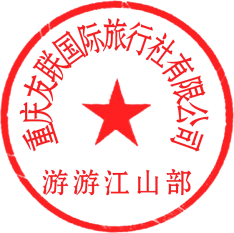 